I. 	Nazwa, adres Zamawiającego i informacje dodatkoweZamawiającym jest: Mazowiecki Szpital Specjalistyczny Sp. z o.o.Adres: 26-617 Radom, ul. Juliana Aleksandrowicza 5Telefon: (48) 361 49 69; Telefax: (48) 345 10 43Email: dzp@wss.com.plAdres strony internetowej Zamawiającego: http://www.wss.com.pl, Godziny urzędowania: od 7 30 do 15 05Godziny otwarcia kasy: od 8 00 do 10 00 i od 12 00 do 14 00Konto bankowe: Bank PEKAO S.A. 70 1240 5703 1111 0000 4905 3449Numer NIP: 796 29 63 679; Numer REGON: 670209356Numer postępowania:Postępowanie, którego dotyczy niniejszy dokument oznaczone jest znakiem: DZP.341.59.2018
Wykonawcy powinni powoływać się na ten znak we wszelkich kontaktach z Zamawiającym.II. 	Tryb udzielenia zamówienia.Niniejsze postępowanie prowadzone jest w trybie przetargu nieograniczonego na podstawie art. 39 i nast. ustawy z dnia 29 stycznia 2004 r. Prawo Zamówień Publicznych (Dz. U. 2018, poz. 1986) zwanej dalej „ustawą PZP”.Ogłoszenie o zamówieniu zostało opublikowane w Biuletynie Zamówień Publicznych oraz wywieszone w miejscu publicznie dostępnym w siedzibie Zamawiającego i umieszczone na stronie internetowej Zamawiającego: www.wss.com.pl Postępowanie prowadzone jest w języku polskim.W zakresie nieuregulowanym niniejszą Specyfikacją Istotnych Warunków Zamówienia, zwaną dalej „SIWZ”, zastosowanie mają przepisy ustawy PZP. Szacunkowa wartości zamówienia nie przekracza równowartości kwoty określonej w przepisach wykonawczych wydanych na podstawie art. 11 ust. 8 ustawy PZP. Zamawiający na podstawie art. 93 ust. 1a ustawy Pzp. może unieważnić postępowanie o udzielenie zamówienia, jeżeli środki pochodzące z budżetu Unii Europejskiej oraz niepodlegające zwrotowi środki z pomocy udzielonej przez państwa członkowskie Europejskiego Porozumienia o Wolnym Handlu (EFTA), które zamawiający zamierzał przeznaczyć na sfinansowanie całości lub części zamówienia, nie zostały mu przyznane.III.  	Opis przedmiotu zamówienia.Przedmiotem zamówienia jest wykonywanie czynności zastępstwa inwestycyjnego przy przygotowaniu oraz realizacji Inwestycji pod nazwą  „ŚWIADCZENIE USŁUGI POLEGAJĄCEJ NA PEŁNIENIU FUNKCJI INWESTORA ZASTĘPCZEGO” w ramach projektu pn.: „ZWIĘKSZENIE EFEKTYWNOŚCI ENERGETYCZNEJ BUDYNKU GŁÓWNEGO MAZOWIECKIEGO SZPITALA SPECJALISTYCZNEGO SP. Z O.O. W RADOMIU” w tym:Prowadzenie procesu nadzoru nad realizacją Inwestycji za strony Zamawiającego w tym: Etap czynności przygotowawczych:Zapewnienie zespołu inspektorów budowlanych przez cały proces budowlany:Branży Konstrukcyjnej;Branży Sanitarnej;Branży Elektrycznej;Prowadzenie narad koordynacyjnych przy współudziale Generalnego Wykonawcy (zwanej dalej GW) oraz Inspektorów Budowlanych;Etap realizacyjny:Prowadzenie narad koordynacyjnych w zakresie bieżącej realizacjiOdbiór prac zanikowych.Weryfikacja zgodności realizacji z dopuszczoną do realizacji dokumentacją techniczną; Udział przy odbiorach częściowych;Etap prób i rozruchów w tym:Weryfikacja możliwości przystąpienia do odbiorów częściowych i końcowych;Udział przy odbiorach częściowych;Udział przy odbiorach końcowych;Etap rozliczenia końcowego Inwestycji w tym:Weryfikacja poprawności wykonania przez GW dokumentacji powykonawczej;Weryfikacja uzyskania wskaźników rezultatu zdefiniowanych w umowie dotacyjnej;Udział w odbiorach końcowych z GW.Nadzór formalny nad uzyskaniem wskaźnika rezultatu przez wykonawcę Inwestycji poprzez opracowanie audytu ex post.Rozliczenie (częściowe i końcowe) umowy o dofinansowanie Inwestycji.Opracowanie materiałów promocyjnych obejmujących tablicę informacyjną i pamiątkową zgodnych z wytycznymi programu 4.2 Efektywność energetyczna - typ projektu - Termomodernizacja budynków użyteczności publicznej w ramach realizacji projektu pn. „ZWIĘKSZENIE EFEKTYWNOŚCI ENERGETYCZNEJ BUDYNKU GŁÓWNEGO MAZOWIECKIEGO SZPITALA SPECJALISTYCZNEGO SP. Z O.O. W RADOMIU”Analiza aktualnych żródeł dofinansowania związanych z realizacją etapu III robót budowlanych.W przypadku możliwości pozyskania dofinansowania o którym mowa w pkt. III.6 – złożenie wniosku o dofinansowanie.Wykonawca zobowiązany jest zrealizować zamówienie na zasadach i warunkach opisanych w umowie, zgodnej ze wzorem stanowiącym Załącznik nr 5 do SIWZ.Wspólny Słownik Zamówień CPV:71520000-9 - Usługi nadzoru budowlanego71318000-0 - Inżynieryjne usługi doradcze i konsultacyjne71317000-3- Usługi doradcze w zakresie kontroli i zapobiegania zagrożeniom71312000-8 - Usługi doradcze w zakresie inżynierii konstrukcyjnej71310000-4 - Doradcze usługi inżynieryjne i budowlaneSzczegółowe informacje w szczególności dotyczące wykonania oraz rozliczenia zamówienia zawierają istotne postanowienia umów, stanowiące załącznik nr 5 do SIWZ.Wykonawca przed złożeniem oferty ma obowiązek zapoznać się ze specyfikacją istotnych warunków zamówienia, przedmiotem zamówienia, istotnymi postanowieniami umowy, jak również uzyskać inne niezbędne informacje potrzebne dla sporządzenia oferty. Zakłada się, że Wykonawca uwzględnił w ofercie dane udostępnione przez Zamawiającego. Zaleca się, aby Wykonawca dokonał wizji miejsca realizacji zadania i jego otoczenia w celu oszacowania na własną odpowiedzialność, na własny koszt i ryzyko wszystkich danych, jakie mogą okazać się niezbędne do przygotowania oferty i podpisania umowy, przy czym Zamawiający nie przewiduje spotkania wyjaśniającego. Koszty odwiedzenia miejsca wykonania usługi poniesie Wykonawca.Zamawiający nie dopuszcza możliwości składania ofert częściowych.Zamawiający nie dopuszcza możliwości składania ofert wariantowych.Zamawiający nie przewiduje możliwości udzielenie zamówień, o których mowa w art. 67 ust. 1 pkt 7.   Rozliczenia pomiędzy Zamawiającym a Wykonawcą będą prowadzone w polskich złotych (PLN). Zamawiający nie przewiduje rozliczeń w walutach obcych.IV.	 Termin wykonania zamówienia.Wykonawca będzie realizował zamówienie przez czas przygotowania i realizacji Inwestycji, nie dłużej niż 31.10.2020r.V. 	Warunki udziału w postępowaniu.O udzielenie Zamówienia mogą się ubiegać Wykonawcy, którzy:1.1. nie podlegają wykluczeniu na postawie art. 24 ust. 1 pkt 12-23 ustawy PZP;       1.2. spełniają warunki udziału w postępowaniu dotyczące kompetencji lub uprawnień do prowadzenia określonej             działalności zawodowej, o ile wynika to z odrębnych przepisów.       Zamawiający nie precyzuje w tym zakresie żadnych wymagań.      1.3. spełniają warunki udziału w postępowaniu dotyczące sytuacji ekonomicznej lub finansowej.       Zamawiający nie precyzuje w tym zakresie żadnych wymagań1.4 spełniają warunki udziału w postępowaniu dotyczące zdolności technicznej lub zawodowej.1.4.1. w okresie ostatnich 3 lat przed upływem terminu składania ofert, a jeżeli okres prowadzenia działalności jest krótszy – w tym okresie, wykonał  minimum dwie usługi, gdzie w ramach każdego zadania został zrealizowany poniższy zakres polegający na kompleksowym pełnieniu funkcji inwestora zastępczego na inwestycjach dofinansowanych ze środków unijnych obejmujących kompleksową termomodernizację budynku w zakresie (nadzór nad inwestycją za pośrednictwem branżowych inspektorów nadzoru, opracowanie audytu ex post, rozliczenie umowy dotacyjnej, opracowanie materiałów promocyjnych zgodnych z wytycznymi programu dofinansowującego). Zamawiający nie dopuszcza łączenia referencji w celu spełnia warunku udziału w postępowaniu.w okresie ostatnich 3 lat przed upływem terminu składania ofert, a jeżeli okres prowadzenia działalności jest krótszy – w tym okresie, wykonał  minimum jedną usługę polegającą na kompleksowym pełnieniu funkcji inwestora zastępczego na inwestycjach dofinansowanych ze środków unijnych w zakresie odpowiadającym swoim rodzajem usłudze stanowiącej przedmiot zamówienia wskazany w rozdziale III, gdzie zakres projektu dotyczy budowy lub modernizacji układu kogeneracyjnego o mocy min. 1 MWe oraz wartość realizowanego projektu wynosi min 10 mln zł.w okresie ostatnich 3 lat przed upływem terminu składania ofert, a jeżeli okres prowadzenia działalności jest krótszy – w tym okresie, wykonał  minimum dwie usługi polegające na przygotowaniu kompleksowej dokumentacji technicznej (audyt energetyczny, PFU lub dokumentacja projektowa) oraz dokumentacji aplikacyjnej ( studium wykonalności oraz wniosek) dla podmiotów służby zdrowia w celu pozyskania dofinansowania unijnego dla projektu z zakresu głębokiej termomodernizacji, w tym min jeden którego wartość wyniosła min. 20 mln zł. w okresie ostatnich 3 lat przed upływem terminu składania ofert, a jeżeli okres prowadzenia działalności jest krótszy – w tym okresie, opracował  minimum dwa kompletne wnioski obejmujące głęboką termomodernizację budynku użyteczności publicznej zakwalifikowane do dofinansowania unijnego z Regionalnego Programu Operacyjnego.dysponują co najmniej 5 osobami, które zostaną skierowane przez Wykonawcę do realizacji zamówienia, umożliwiającymi realizację zamówienia na odpowiednim poziomie jakości, w tym:co najmniej jedną osoba posiadająca uprawnienia budowlane bez ograniczeń lub równoważne wydane na podstawie wcześniej obowiązujących przepisów prawa, w specjalności w konstrukcyjno-budowlanej co najmniej 5 lat doświadczenia zawodowego na stanowisku inspektora nadzoru lub kierownika robót budowlanych w/w branży;co najmniej jedną osoba posiadająca uprawnienia budowlane bez ograniczeń lub równoważne wydane na podstawie wcześniej obowiązujących przepisów prawa, w specjalności instalacyjnej w zakresie sieci, instalacji i urządzeń: elektrycznych i elektroenergetycznych, co najmniej 5 lat doświadczenia zawodowego na stanowisku inspektora nadzoru lub kierownika robót budowlanych w/w branży;co najmniej jedną osoba posiadająca uprawnienia budowlane bez ograniczeń lub równoważne wydane na podstawie wcześniej obowiązujących przepisów prawa, w specjalności w specjalności instalacyjnej w zakresie sieci, instalacji i urządzeń: gazowych, wodociągowych i kanalizacyjnych, co najmniej 5 lat doświadczenia zawodowego na stanowisku inspektora nadzoru lub kierownika robót budowlanych w/w branży;co najmniej jedną osobą pełniącą funkcję koordynatora projektu, posiadającą certyfikat z zarządzania projektami Prince 2 lub równoważny, świadectwo kwalifikacji gr. 1, 2, 3 w zakresie dozoru, która brała udział w charakterze koordynatora projektu w min. 1 projekcie zgodnym z zakresem zamówienia realizowanym ze środków funduszy unijnych;co najmniej jedną osobą pełniącą funkcję  specjalisty ds. rozliczeń dofinasowań unijnych, posiadającą  doświadczenie w rozliczeniu co najmniej 3 projektów realizowanych ze środków unijnych. W/w osoby wskazane do pełnienia funkcji technicznych muszą posiadać ważne uprawnienia budowlane, o których mowa w ustawie z dnia 7.07.1994 r. Prawo budowlane (tj. Dz. U. z 2017 r., poz. 1332 z późn. zm.) lub odpowiadające im ważne uprawnienia budowlane wydane na podstawie uprzednio obowiązujących przepisów prawa lub odpowiednich przepisów obowiązujących na terenie kraju, w którym Wykonawca ma siedzibę lub miejsce zamieszkania, uznanych przez właściwy organ, zgodnie z ustawą z dnia 22 grudnia 2015 r. o zasadach uznawania kwalifikacji zawodowych nabytych w państwach członkowskich Unii Europejskiej (Dz. U. z 2016 r., poz.65).UWAGA!Zamawiający dopuszcza łączenie przez jedną osobę kilku funkcji wskazanych powyżej.W przypadku wykonawców wspólnie ubiegających się o udzielenie zamówienia (w szczególności członkowie konsorcjum, wspólnicy spółki cywilnej) warunek, o którym mowa w rozdz. V. ust. 1 p. 1.4.  niniejszej SIWZ zostanie spełniony jeżeli co najmniej jeden z wykonawców wspólnie ubiegających się o udzielenie zamówienia spełnia ten warunek lub Wykonawcy wspólnie ubiegający się o udzielenie zamówienia spełniają go łącznie.Ocena spełnienia warunków udziału w postępowaniu zostanie dokonana zgodnie z formułą: „spełnia-nie spełnia” na podstawie złożonych oświadczeń, dokumentów wymaganych przez Zamawiającego. Niespełnienie chociaż jednego z wyżej wymienionych warunków skutkować będzie wykluczeniem Wykonawcy z postępowania i uznaniem jego oferty za odrzuconą.Va. 	Podstawy wykluczenia, o których mowa w art. 24 ust. 5 ustawy PZP.1.     Dodatkowo Zamawiający przewiduje wykluczenie Wykonawcy na postawie art. 24 ust. 5 pkt 1 -2,4 ustawy PZP:w stosunku do którego otwarto likwidację w zatwierdzonym przez sąd układzie w postępowaniu restrukturyzacyjnym jest przewidziane zaspokojenie wierzycieli przez likwidację jego majątku lub sąd zarządził likwidację jego majątku w trybie art. 332 ust. 1 ustawy z dnia 15 maja 2015 r. – Prawo restrukturyzacyjne (Dz. U. z 2015 r. poz. 978, 1259, 1513, 1830 i 1844 oraz z 2016 r. poz. 615) lub którego upadłość ogłoszono, z wyjątkiem wykonawcy, który po ogłoszeniu upadłości zawarł układ zatwierdzony prawomocnym postanowieniem sądu, jeżeli układ nie przewiduje zaspokojenia wierzycieli przez likwidację majątku upadłego, chyba że sąd zarządził likwidację jego majątku w trybie art. 366 ust. 1 ustawy z dnia 28 lutego 2003 r. – Prawo upadłościowe (Dz. U. z 2015 r. poz. 233, 978, 1166, 1259 i 1844 oraz z 2016 r. poz. 615).2.     Wykonawca który podlega wykluczeniu w na podstawie art. 24 ust 1 pkt 13 i 14 oraz 16 - 20 lub ust 5 pkt 1 może przedstawić dowody na to, że podjęte przez niego środki są wystarczające do wykazania jego rzetelności, w szczególności udowodnić naprawienie szkody wyrządzonej przestępstwem lub przestępstwem skarbowym, zadośćuczynienie pieniężne za doznaną krzywdę lub naprawienie szkody, wyczerpujące wyjaśnienie stanu faktycznego oraz współprace z organami ścigania oraz podjęcie konkretnych środków technicznych, organizacyjnych i kadrowych. Które są odpowiednie dla zapobiegania dalszym przestępstwom lub przestępstwom skarbowym lub nieprawidłowemu postępowaniu wykonawcy.Vb. Informacje dla Wykonawców:Informacje na temat podwykonawcówWykonawca może powierzyć wykonanie części przedmiotu zamówienia podwykonawcom. Zamawiający nie wskazuje kluczowych części lub prac, które winne być zrealizowane przez Wykonawcę osobiście (art. 36a u.p.z.p.).W przypadku zlecenia części zamówienia podwykonawcom Wykonawca zgodnie z treścią art. 36b ust. 1 u.p.z.p., zobowiązany jest część zamówienia której wykonanie zamierza powierzyć podwykonawcy oraz firmę (nazwę) i siedzibę (adres) podwykonawcy ujawnić w pkt E załącznika nr 1 do SIWZ – (formularz ofertowy).Dodatkowo w przypadku gdy Wykonawca korzysta z podwykonawców, na których zasoby powołuje się na zasadach określonych w art. 22a ustawy PZP, w celu wykazania spełnienia warunków udziału w postępowaniu określonych w SIWZ, o których mowa w art. 22 ust. 1 ustawy PZP zobowiązany jest w przypadku zmiany lub rezygnacji z podwykonawcy wykazać Zamawiającemu, że proponowany inny podwykonawca lub wykonawca samodzielnie spełnia je w stopniu nie mniejszym niż podwykonawca na którego zasoby Wykonawca powoływał się w trakcie postępowania o udzielenia zamówienia.Wykonawca będzie ponosił pełną odpowiedzialność wobec Zamawiającego i osób trzecich za prace wykonane przez podwykonawców. Wykonawca odpowiada za wszelkie działania podwykonawców, jak za działania własne, w tym za uchybienia, zaniedbania podwykonawców w takim samym stopniu jakby to były działania, uchybienia lub zaniedbania jego własnych pracowników.W przypadku powierzenia części przedmiotu zamówienia podwykonawcom przez Wykonawcę Zamawiający, przed podpisaniem umowy zastrzega sobie prawo do akceptacji treści wzorów umów, które będą z nimi zawarte.Wykonawca przedłoży Zamawiającemu, poświadczoną za zgodność z oryginałem, kopię zawartej umowy o podwykonawstwo, w terminie 7 dni o dnia jej zawarcia.2.    Udział w postępowaniu Wykonawców wspólnie ubiegających się o udzielenie zamówieniaWykonawcy wspólnie ubiegający się o udzielenie zamówienia ustanowią pełnomocnika do reprezentowania ich w postępowaniu o udzielenie zamówienia i zawarcia umowy w sprawie zamówienia.Wszelka korespondencja prowadzona będzie wyłącznie z pełnomocnikiem.Wykonawcy ubiegający się wspólnie o udzielenie zamówienia, których oferta zostanie uznana za najkorzystniejszą, przed podpisaniem umowy o realizację zamówienia są zobowiązane przedstawić Zamawiającemu umowę regulującą współpracę tych podmiotów.Wykonawcy wspólnie ubiegający się o udzielenie zamówienia muszą wykazać, że warunki udziału w postępowaniu określone przez Zamawiającego spełniają łącznie.Brak podstaw wykluczenia będzie oceniany w stosunku do każdego z Wykonawców niezależnie.Wykonawcy wspólnie ubiegające się o udzielenie zamówienia ponoszą solidarną odpowiedzialność za wykonanie umowy Informacje dla wykonawców polegających na zasobach innych podmiotów, na zasadach określonych w art. 22a ustawy PZP.Wykonawca , może w celu potwierdzenia spełniania warunku, o którym mowa w rozdz. V. niniejszej SIWZ,  w stosownych sytuacjach oraz w odniesieniu do konkretnego zamówienia, lub jego części, polegać na zdolnościach technicznych lub zawodowych lub sytuacji finansowej lub ekonomicznych innych podmiotów, niezależnie od charakteru prawnego łączących go z nim stosunków prawnych.Wykonawca, który polega na zdolnościach lub sytuacji innych podmiotów, musi udowodnić zamawiającemu, że realizując zamówienie, będzie dysponował niezbędnymi zasobami tych podmiotów w szczególności przedstawiając  zobowiązanie tych podmiotów do oddania mu do dyspozycji niezbędnych zasobów na potrzeby realizacji zamówienia.Zamawiający oceni, czy udostępniane Wykonawcy przez inne podmioty zdolności techniczne lub zawodowe lub ich sytuacja finansowa lub ekonomiczna, pozwalają na wykazanie przez Wykonawcę spełniania warunków udziału w postępowaniu oraz zbada, czy nie zachodzą wobec tego podmiotu podstawy wykluczenia, o których mowa w art. 24 ust. 1 pkt 13–22 oraz art. 24 ust. 5 pkt. 1 ustawy Pzp. Jeżeli zdolności techniczne lub zawodowe podmiotu, na zdolnościach którego polega Wykonawca, nie potwierdzają spełnienia przez Wykonawcę warunków udziału w postępowaniu lub zachodzą wobec tych podmiotów podstawy wykluczenia, Zamawiający żąda, aby Wykonawca w terminie określonym przez Zamawiającego: zastąpił ten podmiot innym podmiotem lub podmiotami lub zobowiązał się do osobistego wykonania odpowiedniej części zamówienia, jeżeli wykaże zdolności techniczne lub zawodowe, o których mowa w pkt 3.1. VI. 	 Wykaz oświadczeń lub dokumentów, potwierdzających spełnianie warunków udziału w postępowaniu oraz brak podstaw wykluczenia.1.     W zakresie wykazania spełniania przez Wykonawcę warunków, o których mowa w rozdziale V ust. 1 p.1.3 i p. 1.4 niniejszej SIWZ, oraz o poleganiu przez niego na zdolnościach lub sytuacji innych podmiotów (art. 22a u.p.z.p.) Wykonawca do oferty dołącza aktualne na dzień składania ofert oświadczenie zgodnie ze wzorem stanowiącym załącznik nr 2a do SIWZ. 2.     W zakresie wykazania, iż Wykonawca nie podlega wykluczeniu z postępowania na postawie art. 24 ust. 1 pkt. 12-23 oraz art. 24 ust. 5 pkt 1, oraz iż podmiot trzeci na zdolnościach lub sytuacji którego polega Wykonawca (art. 22a u.p.z.p.) nie podlega wykluczeniu w przypadku, gdy Wykonawca korzysta z podmiotu trzeciego, Wykonawca do oferty dołącza aktualne na dzień składania ofert oświadczenie zgodnie ze wzorem stanowiącym załącznik nr 2b do SIWZ. Uwaga: W przypadku wspólnego ubiegania się o zamówienie przez wykonawców (w szczególności członkowie konsorcjum, wspólnicy spółki cywilnej) oświadczenie, o którym mowa w rozdz. VI. ust.1 i 2 niniejszej SIWZ składa każdy z wykonawców wspólnie ubiegających się o zamówienie. Informacje zawarte w oświadczeniach, o którym mowa w rozdz. VI ust. 1 i 2 SIWZ będą stanowić wstępne potwierdzenie, że wykonawca bądź wykonawcy ubiegający się wspólne o udzielenie zamówienia nie podlegają wykluczeniu oraz spełniają warunki udziału w postępowaniu. Oświadczenia winny potwierdzać spełnienie warunków udziału w postępowaniu w zakresie, w którym każdy z Wykonawców wykazuje.  3. Wykonawca, którego oferta została najwyżej oceniona, przed udzieleniem zamówienia, na wezwanie Zamawiającego, w terminie określonym przez Zamawiającego, nie krótszym niż 5 dni, przedłoży aktualne na dzień złożenia następujące dokumenty lub oświadczenia:3.1.  W celu potwierdzenia spełniania przez Wykonawcę warunków udziału w postępowaniu:3.1.1        wykaz usług wykonanych w okresie ostatnich trzech lat przed upływem terminu składania ofert, a jeżeli okres prowadzenia działalności jest krótszy - w tym okresie, wraz z podaniem ich rodzaju, wartości, daty, miejsca wykonania i podmiotów, na rzecz których roboty te zostały wykonane, z załączeniem dowodów określających czy te usługi zostały wykonane należycie, w szczególności informacji o tym czy i prawidłowo ukończone, przy czym dowodami, o których mowa, są referencje bądź inne dokumenty wystawione przez podmiot, na rzecz którego usługi były wykonywane, a jeżeli z uzasadnionej przyczyny o obiektywnym charakterze wykonawca nie jest w stanie uzyskać tych dokumentów - inne dokumenty.3.1.2        jeżeli wykonawca polega na zdolnościach lub sytuacji innych podmiotów na zasadach określonych w art. 22a u.p.z.p. w celu oceny czy Wykonawca będzie dysponował niezbędnymi zasobami w stopniu umożliwiającym należyte wykonanie zamówienia publicznego oraz oceny, czy stosunek łączący wykonawcę z tymi podmiotami gwarantuje rzeczywisty dostęp do ich zasobów Wykonawca składa dokument/y określające w szczególności:zakresu dostępnych wykonawcy zasobów innego podmiotu,sposób wykorzystania zasobów innego podmiotu, przez Wykonawcę, przy wykonywaniu zamówienia publicznego,zakres i okres udziału innego podmiotu przy wykonywaniu zamówienia publicznego,czy podmiot, na zdolnościach którego wykonawca polega w odniesieniu do warunków udziału w postępowaniu dotyczących wykształcenia, kwalifikacji zawodowych lub doświadczenia, zrealizuje usługi, których wskazane zdolności dotyczą3.2. W celu potwierdzenia braku podstaw wykluczenia Wykonawcy z udziału w postępowaniu:odpisu z właściwego rejestru lub z centralnej ewidencji i informacji o działalności gospodarczej, jeżeli odrębne przepisy wymagają wpisu do rejestru lub ewidencji, w celu potwierdzenia braku podstaw wykluczenia na podstawie art. 24 ust. 5 pkt 1 ustawy; Uwaga: W przypadku wykonawców wspólnie ubiegających się o udzielenie zamówienia (w szczególności członkowie konsorcjum, wspólnicy spółki cywilnej) dokumenty wymienione w ppkt. 3.2 a) musi złożyć każdy z wykonawców wspólnie ubiegających się o udzielenie zamówienia.	Na podstawie § 9 ust. 2 rozporządzenia Ministra Rozwoju z dnia 26 lipca 2016 r. w sprawie rodzajów dokumentów, jakich może żądać zamawiający od wykonawcy w postępowaniu o udzielenie zamówienia Zmawiający żąda od wykonawcy, który polega na zdolnościach lub sytuacji innych podmiotów przedstawienia w odniesieniu do tych podmiotów dokumentów wymienionych w rozdz. VI ust. 3.2  pkt a niniejszej SIWZ.4. Dokumenty podmiotów zagranicznych4.1. Jeżeli Wykonawca ma siedzibę lub miejsce zamieszkania poza terytorium Rzeczypospolitej Polskiej Wykonawca zamiast dokumentów, o których mowa w: 1) pkt3.2.a) - składa informację z odpowiedniego rejestru albo w przypadku braku takiego rejestru, inny równoważny dokument wydany przez właściwy organ sądowy lub administracyjny kraju, w którym wykonawca ma siedzibę lub miejsce zamieszkania lub miejsce zamieszkania ma osoba, której dotyczy informacja albo dokument, 4.2. Dokumenty, o których mowa w pkt 4.1.1. powinny być wystawione nie wcześniej niż 6 miesięcy przed upływem terminu składania ofert albo wniosków o dopuszczenie do udziału w postępowaniu. 4.3. Jeżeli w kraju, w którym wykonawca ma siedzibę lub miejsce zamieszkania lub miejsce zamieszkania ma osoba, której dokument dotyczy, nie wydaje się dokumentów, o których mowa w pkt 4.1, zastępuje się je dokumentem zawierającym odpowiednio oświadczenie wykonawcy, ze wskazaniem osoby albo osób uprawnionych do jego reprezentacji, lub oświadczenie osoby, której dokument miał dotyczyć, złożone przed notariuszem lub przed organem sądowym, administracyjnym albo organem samorządu zawodowego lub gospodarczego właściwym ze względu na siedzibę lub miejsce zamieszkania wykonawcy lub miejsce zamieszkania tej osoby wystawione w terminach określonych w pkt 4.2.4.4. W przypadku wątpliwości co do treści dokumentu złożonego przez wykonawcę, zamawiający może zwrócić się do właściwych organów odpowiednio kraju, w którym wykonawca ma siedzibę lub miejsce zamieszkania lub miejsce zamieszkania ma osoba, której dokument dotyczy, o udzielenie niezbędnych informacji dotyczących tego dokumentu.Wykonawca nie jest obowiązany do złożenia oświadczeń lub dokumentów potwierdzających okoliczności, o których mowa w art. 25 ust. 1 pkt 1 i 3 ustawy pzp, jeżeli zamawiający posiada oświadczenia lub dokumenty dotyczące tego Wykonawcy lub może je uzyskać za pomocą bezpłatnych i ogólnodostępnych baz danych, w szczególności rejestrów publicznych w rozumieniu ustawy z dnia 17 lutego 2005 r. o informatyzacji działalności podmiotów realizujących zadania publiczne (Dz. U. z 2014 r. poz. 1114 oraz z 2016 r. poz. 352), a Wykonawca wskazał w ofercie dokumenty którymi dysponuje Zamawiający lub adres pod którym można je pozyskać.Zamawiający może na każdym etapie postępowania wezwać Wykonawców do złożenia wszelkich lub niektórych oświadczeń lub dokumentów potwierdzających, że nie podlegają wykluczeniu, spełniają warunki udziału w postępowaniu, a jeżeli zachodzą uzasadnione podstawy do uznania, że złożone uprzednio oświadczenia lub dokumenty nie są już aktualne do złożenia aktualnych oświadczeń lub dokumentów.Wykonawca w terminie 3 dni od dnia zamieszczenia na stronie internetowej http://www.wss.com.pl informacji, o której mowa w art. 86 ust. 5, przekazuje Zamawiającemu oświadczenie o przynależności (wraz z informacją, iż członkowie grupy kapitałowej złożyli odrębne oferty w danym postępowaniu ) lub braku przynależności do tej samej grup/y kapitałowej w rozumieniu przepisów ustawy z dnia 16 lutego 2007r. o ochronie konkurencji i konsumentów (Dz. U. z 2015r poz. 184, z późn. zm.) i złożyli odrębne oferty lub oferty częściowe w przedmiotowym postepowaniu. Zgodnie z treścią art. 4 pkt 14 w/w ustawy poprzez grupę kapitałową rozumie się wszystkich przedsiębiorców, którzy są kontrolowani w sposób bezpośredni lub pośredni przez jednego przedsiębiorcę, w tym również tego przedsiębiorcę.Wykonawca wraz ze złożonym oświadczeniem o przynależności do tej samej grupy kapitałowej i złożeniu odrębnych ofert lub ofert częściowych może przedstawić dowody, że powiązania z innym wykonawcą nie prowadzą do zakłócenia konkurencji w postępowaniu o udzielenie zamówienia publicznego.UWAGAW przypadku wykonawców wspólnie ubiegających się o udzielenie zamówienia (w szczególności członkowie konsorcjum, wspólnicy spółki cywilnej) oświadczenie musi złożyć każdy z wykonawców wspólnie ubiegających się o udzielenie zamówienia.W zakresie nie uregulowanym w SIWZ, zastosowanie mają przepisy rozporządzenia Ministra Rozwoju z dnia 26 lipca 2016 r. w sprawie rodzajów dokumentów, jakich może żądać zamawiający od wykonawcy w postępowaniu o udzielenie zamówienia (Dz. U. z 2016 r., poz. 1126).Jeżeli wykonawca nie złoży oświadczeń, o których mowa w rozdz. VI. ust. 1 – 2  niniejszej SIWZ, oświadczeń lub dokumentów potwierdzających okoliczności, o których mowa w art. 25 ust. 1 ustawy PZP, lub innych dokumentów niezbędnych do przeprowadzenia postępowania, lub złożone przez Wykonawcę oświadczenia lub dokumenty są niekompletne, zawierają błędy lub budzą wskazane przez Zamawiającego wątpliwości, Zamawiający wezwie do ich złożenia, uzupełnienia, lub poprawienia w terminie przez siebie wskazanym, chyba że mimo ich złożenia, uzupełnienia lub poprawienia oferta wykonawcy podlegałaby odrzuceniu albo konieczne byłoby unieważnienie postępowania.VII. 	Informacje o sposobie porozumiewania się Zamawiającego z Wykonawcami oraz przekazywania oświadczeń i dokumentów, a także wskazanie osób uprawnionych do porozumiewania się z Wykonawcami.1. Komunikacja pomiędzy Zamawiającym a Wykonawcami odbywa się pisemnie za pośrednictwem operatora pocztowego w rozumieniu ustawy z dnia 23 listopada 2012 r. – Prawo pocztowe  (Dz. U. z 2017 r. poz. 1481), osobiście, za pośrednictwem posłańca, faksem na nr 48 361 30 23 lub przy użyciu środków komunikacji elektronicznej w rozumieniu ustawy z dnia 18 lipca 2002r. o świadczeniu usług drogą elektroniczną, z uwzględnieniem wymogów dotyczących formy, na adres e-mail: dzp@wss.com.pl, za wyjątkiem oferty, umowy oraz oświadczeń i dokumentów wymienionych w rozdziale VI niniejszej SIWZ (również w przypadku ich złożenia w wyniku wezwania o którym mowa w art. 26 ust. 3 ustawy PZP) dla których wymagana jest forma pisemna pod rygorem nieważności.2 W korespondencji kierowanej do Zamawiającego Wykonawca winien posługiwać się numerem sprawy określonym w SIWZ.5. Wszelka korespondencja przekazywana przez Wykonawcę pisemnie winna być składane na adres: Mazowiecki Szpital Specjalistyczny Sp. z o. o., ul. Juliana Aleksandrowicz 5; 26-617 Radom, Kancelaria pokój nr 6.  6. Wszelkie zawiadomienia, oświadczenia, wnioski oraz informacje przekazane za pomocą faksu lub w formie elektronicznej wymagają na żądanie każdej ze stron, niezwłocznego potwierdzenia faktu ich otrzymania.7. Wykonawca może zwrócić się do Zamawiającego o wyjaśnienie treści SIWZ. Jeżeli wniosek o wyjaśnienie treści SIWZ wpłynie do Zamawiającego nie później niż do końca dnia, w którym upływa połowa terminu składania ofert (tj. 05.11.2018 roku), Zamawiający udzieli wyjaśnień niezwłocznie, jednak nie później niż na 2 dni przed upływem terminu składania ofert. Jeżeli wniosek o wyjaśnienie treści SIWZ wpłynie po upływie terminu, o którym mowa powyżej, lub dotyczy udzielonych wyjaśnień, Zamawiający może udzielić wyjaśnień albo pozostawić wniosek bez rozpoznania, przy czym przedłużenie terminu składania ofert pozostaje bez wpływu na bieg terminu składania wniosku, o którym mowa.  Zamawiający zamieści wyjaśnienia na stronie internetowej Zamawiającego www.wss.com.pl.8. Zamawiający treść zapytań wraz z wyjaśnieniami zamieszcza na swojej stronie internetowej bez ujawniania źródła zapytania. W szczególnie uzasadnionych przypadkach Zamawiający może w każdym czasie przed upływem terminu do składania ofert zmodyfikować treść SIWZ. O każdej ewentualnej zmianie treści SIWZ Zamawiający powiadomi niezwłocznie wszystkich Wykonawców, którym przekazano SIWZ oraz zamieści modyfikację na swojej stronie internetowej. Jeżeli w wyniku zmiany treści SIWZ nieprowadzącej do zmiany treści ogłoszenia o zamówieniu niezbędny jest dodatkowy czas na wprowadzenie zmian w ofertach Zamawiający przedłuży termin składania ofert. O przedłużeniu terminu składania ofert Zamawiający niezwłocznie zawiadomi wszystkich Wykonawców, którym przekazano SIWZ i zamieści te informacje na stronie internetowej Zamawiającego www.wss.com.pl.9. Zamawiający zwraca się z prośbą, aby zapytania przesłane faksem zostały również przesłane drogą elektroniczną w wersji edytowalnej na adres: dzp@wss.com.pl.10. W przypadku rozbieżności pomiędzy treścią niniejszej SIWZ, a treścią udzielonych odpowiedzi jako obowiązującą należy przyjąć treść pisma zawierającego późniejsze oświadczenie Zamawiającego.11. Zamawiający nie przewiduje zwołania zebrania Wykonawców.12. Osobami uprawnionymi przez Zamawiającego do porozumiewania się z Wykonawcami jest:	1. w kwestiach formalnych – Kierownik Działu Zamówień Publicznych Agata Łuczycka-Chojnacka, 	2. w kwestiach merytorycznych – Kierownik Działu Technicznego – Andrzej Forysiak Zamawiający informuje, że przepisy ustawy PZP nie pozwalają na jakikolwiek inny kontakt - zarówno z Zamawiającym jak i osobami uprawnionymi do porozumiewania się z Wykonawcami - niż wskazany w niniejszym rozdziale SIWZ. Oznacza to, że Zamawiający nie będzie reagował na inne formy kontaktowania się z nim, w szczególności na kontakt telefoniczny lub/i osobisty w swojej siedzibie.Wymagania dotyczące wadium.Wykonawca zobowiązany jest wnieść wadium przed upływem terminu składania ofert w następujących wysokościach: 6.000,00 PLN Wadium może być wniesione w:2.1 pieniądzu;2.2 poręczeniach bankowych, lub poręczeniach spółdzielczej kasy oszczędnościowo-kredytowej, w tym, że poręczenie kasy jest zawsze poręczeniem pieniężnym;2.3 gwarancjach bankowych;2.4 gwarancjach ubezpieczeniowych;2.5 poręczeniach udzielanych przez podmioty, o których mowa w art. 6b ust. 5 pkt 2 ustawy z dnia 9 listopada 2000r. O utworzeniu Polskiej Agencji Rozwoju Przedsiębiorczości (Dz.U. z 2016r. poz. 359 i 2260 oraz 2017r. poz. 1089, 1475 i 2201). Wadium w formie pieniądza należy wnieść przelewem na konto Banku PEKAO S.A. nr rachunku 70 1240 5703 1111 0000 4905 3449, z dopiskiem na przelewie: „Wadium w postępowaniu DZP.341.59.2018 na świadczenie usługi polegającej na pełnieniu funkcji inwestora zastępczego  „ Skuteczne wniesienie wadium w pieniądzu następuje z chwilą uznania środków pieniężnych na rachunku bankowym Zamawiającego, o którym mowa w rozdz. VIII 3 niniejszej SIWZ, przed upływem terminu składania ofert (tj. przed upływem dnia i godziny wyznaczonej jako ostateczny termin składania ofert).Zamawiający zaleca, aby w przypadku wniesienia wadium w formie:5.1 pieniężnej – dokument potwierdzający dokonanie przelewu wadium został załączony do oferty;5.2 innej niż pieniądz – oryginał dokumentu został złożony w oddzielnej kopercie, a jego kopia w ofercie.Z treści gwarancji/poręczenia winno wynikać bezwarunkowe, na każde pisemne żądanie zgłoszone przez Zamawiającego w terminie związania ofertą, zobowiązanie Gwaranta do wypłaty Zamawiającemu pełnej kwoty wadium w okolicznościach określonych w art. 46 ust. 4a i 5 ustawy PZP.Oferta wykonawcy, który nie wniesie wadium lub wniesie w sposób nieprawidłowy zostanie odrzucona.Okoliczności i zasady zwrotu wadium, jego przepadku określa ustawa PZP.IX. 	Termin związania ofertą.Wykonawca będzie związany ofertą przez okres 30 dni. Bieg terminu związania ofertą rozpoczyna się wraz z upływem terminu składania ofert. (art. 85 ust. 5 ustawy PZP).Wykonawca samodzielnie lub na wniosek Zamawiającego może przedłużyć termin związania ofertą, z tym, że Zamawiający może tylko raz, co najmniej na 3 dni przed upływem terminu związania ofertą, zwrócić się do Wykonawców o wyrażenie zgody na przedłużenie tego terminu o oznaczony okres, nie dłuższy jednak niż 60 dni.Odmowa wyrażenia zgody na przedłużenie terminu związania ofertą nie powoduje utraty wadium.Przedłużenie terminu związania ofertą jest dopuszczalne tylko z jednoczesnym przedłużeniem okresu ważności wadium albo jeżeli nie jest to możliwe, z wniesieniem nowego wadium na przedłużony okres związania ofertą. Jeżeli przedłużenie terminu związania ofertą dokonywane jest po wyborze oferty najkorzystniejszej, obowiązek wniesienia nowego wadium lub jego przedłużenia dotyczy jedynie Wykonawcy, którego oferta została wybrana jako najkorzystniejsza.X. Opis sposobu przygotowywania ofert.Wykonawcy są zobowiązani zapoznać się z informacjami zawartymi w SIWZ oraz przygotować ofertę zgodnie z wymaganiami określonymi w tym dokumencie.Wymogi formalne:  Oferta w celu wstępnego potwierdzenia spełnienia warunków udziału w postępowaniu oraz wykazania braku podstaw do wykluczenia musi zawierać następujące oświadczenia i dokumenty: 1) oświadczenie wykonawcy w oparciu o art. 25a ust 1 u.p.z.p., iż spełnia warunki udziału w postępowaniu określone w SIWZ oraz o poleganiu przez niego na zdolnościach lub sytuacji innych podmiotów (art. 22a u.p.z.p.), (zgodne z załączonym wzorem - załącznik nr 2a do SIWZ)2) oświadczenie wykonawcy w oparciu o art. 25a ust 1 u.p.z.p., iż nie podlega wykluczeniu z postępowania na podstawie art. 24 ust. 1 pkt 12 – 23 oraz art. 24 ust 5 u.p.z.p. oświadczenia Wykonawcy, iż podmiot trzeci na zdolnościach lub sytuacji którego polega Wykonawca (art. 22a u.p.z.p.) nie podlega wykluczeniu w przypadku, gdy Wykonawca korzysta z podmiotu trzeciego (zgodne z załączonym wzorem - załącznik nr 2b do SIWZ,)Uwaga: W przypadku wykonawców wspólnie ubiegających się o udzielenie zamówienia (w szczególności członkowie konsorcjum, wspólnicy spółki cywilnej) oświadczenia składa każdy z Wykonawców wspólnie ubiegających się o udzielenie zamówienia. Oświadczenia winny potwierdzać spełnienie warunków udziału w postepowaniu w zakresie, w którym każdy z Wykonawców wykazuje spełnienie warunków udziału w postępowaniu oraz brak podstaw do wykluczenia. Oświadczenia winny potwierdzać spełnienie warunków udziału w postępowaniu w zakresie, w którym każdy z Wykonawców wykazuje3).  wykaz osób, skierowanych przez wykonawcę do realizacji zamówienia publicznego, w szczególności odpowiedzialnych za świadczenie usług, kontrolę jakości, wraz z informacjami na temat ich kwalifikacji zawodowych, uprawnień, doświadczenia i wykształcenia niezbędnych do wykonania zamówienia publicznego, a także zakresu wykonywanych przez nie czynności oraz informacją o podstawie do dysponowania tymi osobami. Wykaz niebędny jest do oceny oferty w kryterium „Dodatkowe doświadczenie zawodowe”.2.2. Pozostałe oświadczenia i dokumenty jakie muszą być dołączone do oferty:dowód wniesienia wadium;wypełniony formularz ofertowy sporządzony z wykorzystaniem wzoru stanowiącego Załącznik nr 1 do SIWZ, zawierający w szczególności: wskazanie oferowanego przedmiotu zamówienia, łączną cenę ofertową brutto i warunki płatności, okres gwarancji, oświadczenie o okresie związania ofertą oraz o akceptacji wszystkich postanowień SIWZ i wzorów umów bez zastrzeżeń;Dokument potwierdzający odbycie wizji lokalnej o której mowa w rozdz. III. pkt. 5Plan Organizacji Robót – sporządzony zgodnie z wymogami zawartymi w rozdziale XIII pkt. 5 - dokument ma umożliwić dokonanie oceny oferty w kryterium „Plan Organizacji Robót Pi(o)” opisanym w rozdziale XIII SIWZ.jeżeli Wykonawca polega na zdolnościach lub sytuacji innych podmiotów na zasadach określonych w art. 22a PZP w celu oceny czy Wykonawca będzie dysponował niezbędnymi zasobami w stopniu umożliwiającym należyte wykonanie zamówienia publicznego oraz oceny, czy stosunek łączący Wykonawcę z tymi podmiotami gwarantuje rzeczywisty dostęp do ich zasobów Wykonawca składa zobowiązanie tych podmiotów do oddania mu do dyspozycji niezbędnych zasobów na potrzeby realizacji zamówienia. dokument potwierdzający zasady reprezentacji wykonawcy o ile nie jest on dostępny w publicznych otwartych bezpłatnych elektronicznych bazach danych. w przypadku, gdy wykonawcę reprezentuje pełnomocnik – pełnomocnictwo wystawione na zasadach określonych w pkt 2.4.,w przypadku oferty składanej przez wykonawców, którzy wspólnie ubiegają się o udzielenie zamówienia (w szczególności członków konsorcjum oraz wspólników spółki cywilnej) (art. 23 ust. 1 i ust. 2 u.p.z.p.) – aktualny dokument potwierdzający ustanowienie pełnomocnika do reprezentowania w/w wykonawców w postępowaniu lub do reprezentowania w postępowaniu i zawarcia umowy lub umowę regulującą współpracę i zasady reprezentacji podmiotów występujących wspólnie w szczególności umowę spółki cywilnej.Dokument pełnomocnictwa musi zawierać minimum następujące postanowienia:wskazanie imienia i nazwiska (firmy), adresu zamieszkania (siedziby), każdego z wykonawców wspólnie ubiegających się o udzielenie zamówienia. Wskazane jest również ujawnienie w pełnomocnictwie numeru NIP wykonawców, w szczególności w przypadku spółki cywilnej numeru NIP spółki oraz wszystkich wspólników.określenie zakresu pełnomocnictwa,podpisy osób uprawnionych do składania oświadczeń woli w imieniu wykonawców. Oferta musi być napisana w języku polskim, na maszynie do pisania, komputerze lub inną trwałą i czytelną techniką oraz podpisana przez osobę(y) upoważnioną do reprezentowania Wykonawcy na zewnątrz i zaciągania zobowiązań w wysokości odpowiadającej cenie oferty.W przypadku podpisania oferty oraz poświadczenia za zgodność z oryginałem kopii dokumentów przez osobę niewymienioną w dokumencie rejestracyjnym (ewidencyjnym) Wykonawcy, należy do oferty dołączyć stosowne pełnomocnictwo określające zakres umocowania oraz dane mocodawcy (Wykonawcy) i pełnomocnika w oryginale lub kopii poświadczonej notarialnie.Dokumenty sporządzone w języku obcym są składane wraz z tłumaczeniem na język polski.Wykonawca ma prawo złożyć tylko jedną ofertę, zawierającą jedną, jednoznacznie opisaną propozycję. Złożenie większej liczby ofert spowoduje odrzucenie wszystkich ofert złożonych przez danego Wykonawcę.Treść złożonej oferty musi odpowiadać treści SIWZ.Wykonawca poniesie wszelkie koszty związane z przygotowaniem i złożeniem oferty. Zaleca się, aby każda zapisana strona oferty była ponumerowana kolejnymi numerami, a cała oferta wraz z załącznikami była w trwały sposób ze sobą połączona (np. zbindowana, zszyta uniemożliwiając jej samoistną dekompletację), oraz zawierała spis treści.Poprawki lub zmiany (również przy użyciu korektora) w ofercie, powinny być parafowane własnoręcznie przez osobę podpisującą ofertę.Ofertę należy złożyć w zamkniętej kopercie, w siedzibie Zamawiającego i oznakować w następujący sposób:Mazowiecki Szpital Specjalistyczny Spółka z ograniczoną odpowiedzialnościąul. Juliana Aleksandrowicza 5, 26-617 RadomOferta w postępowaniu na „ŚWIADCZENIE USŁUGI POLEGAJĄCEJ NA PEŁNIENIU FUNKCJI INWESTORA ZASTĘPCZEGO” 
w ramach programu 4.2 Efektywność energetyczna - typ projektu - 
Termomodernizacja budynków użyteczności publicznej w ramach realizacji projektu
 pn. „ZWIĘKSZENIE EFEKTYWNOŚCI ENERGETYCZNEJ BUDYNKU GŁÓWNEGO MAZOWIECKIEGO 
SZPITALA SPECJALISTYCZNEGO SP. Z O.O. W RADOMIU”nr sprawy: DZP.341.59.2018”NIE OTWIERAĆ przed dniem 8.11.2018r o godz.10:30i opatrzyć nazwą i dokładnym adresem Wykonawcy.Zamawiający informuje, iż zgodnie z art. 8 w zw. z art. 96 ust. 3 ustawy PZP oferty składane w postępowaniu o zamówienie publiczne są jawne i podlegają udostępnieniu od chwili ich otwarcia, z wyjątkiem informacji stanowiących tajemnicę przedsiębiorstwa w rozumieniu ustawy z dnia 16 kwietnia 1993 r. o zwalczaniu nieuczciwej konkurencji (Dz. U. z 2003 r. Nr 153, poz. 1503 z późn. zm.), jeśli Wykonawca w terminie składania ofert zastrzegł, że nie mogą one być udostępniane i jednocześnie wykazał, iż zastrzeżone informacje stanowią tajemnicę przedsiębiorstwa.Zamawiający zaleca, aby informacje zastrzeżone jako tajemnica przedsiębiorstwa były przez Wykonawcę złożone w oddzielnej wewnętrznej kopercie z oznakowaniem „tajemnica przedsiębiorstwa”, lub spięte (zszyte) oddzielnie od pozostałych, jawnych elementów oferty. Brak jednoznacznego wskazania, które informacje stanowią tajemnicę przedsiębiorstwa oznaczać będzie, że wszelkie oświadczenia i zaświadczenia składane w trakcie niniejszego postępowania są jawne bez zastrzeżeń.Zastrzeżenie informacji, które nie stanowią tajemnicy przedsiębiorstwa w rozumieniu ustawy o zwalczaniu nieuczciwej konkurencji będzie traktowane, jako bezskuteczne i skutkować będzie ich odtajnieniem.Zamawiający informuje, że w przypadku, kiedy wykonawca otrzyma od niego wezwanie w trybie art. 90 ustawy PZP, a złożone przez niego wyjaśnienia i/lub dowody stanowić będą tajemnicę przedsiębiorstwa w rozumieniu ustawy o zwalczaniu nieuczciwej konkurencji Wykonawcy będzie przysługiwało prawo zastrzeżenia ich jako tajemnica przedsiębiorstwa. Przedmiotowe zastrzeżenie zamawiający uzna za skuteczne wyłącznie w sytuacji, kiedy Wykonawca oprócz samego zastrzeżenia, jednocześnie wykaże, iż dane informacje stanowią tajemnicę przedsiębiorstwa.Wykonawca może wprowadzić zmiany, poprawki, modyfikacje i uzupełnienia do złożonej oferty pod warunkiem, że Zamawiający otrzyma pisemne zawiadomienie o wprowadzeniu zmian przed terminem składania ofert. Powiadomienie o wprowadzeniu zmian musi być złożone wg takich samych zasad, jak składana oferta tj. w kopercie odpowiednio oznakowanej napisem „ZMIANA”. Koperty oznaczone „ZMIANA” zostaną otwarte przy otwieraniu oferty Wykonawcy, który wprowadził zmiany i po stwierdzeniu poprawności procedury dokonywania zmian, zostaną dołączone do oferty.Wykonawca ma prawo przed upływem terminu składania ofert wycofać się z postępowania poprzez złożenie pisemnego powiadomienia, według tych samych zasad jak wprowadzanie zmian i poprawek z napisem na kopercie „WYCOFANIE”. Koperty oznakowane w ten sposób będą otwierane w pierwszej kolejności po potwierdzeniu poprawności postępowania Wykonawcy oraz zgodności ze złożonymi ofertami. Koperty ofert wycofywanych nie będą otwierane.Do przeliczenia na PLN wartości wskazanej w dokumentach złożonych na potwierdzenie spełniania warunków udziału w postępowaniu, wyrażonej w walutach innych niż PLN, Zamawiający przyjmie średni kurs publikowany przez Narodowy Bank Polski z dnia wszczęcia postępowania.Oferta, której treść nie będzie odpowiadać treści SIWZ, z zastrzeżeniem art. 87 ust. 2 pkt 3 ustawy PZP zostanie odrzucona (art. 89 ust. 1 pkt 2 ustawy PZP). Wszelkie niejasności i wątpliwości dotyczące treści zapisów w SIWZ należy wyjaśnić z Zamawiającym przed terminem składania ofert w trybie przewidzianym w rozdziale VII niniejszej SIWZ. Przepisy ustawy PZP nie przewidują negocjacji warunków udzielenia zamówienia, w tym zapisów projektu umowy, po terminie otwarcia ofert.XI. 	Miejsce i termin składania i otwarcia ofert.Ofertę należy złożyć w siedzibie Zamawiającego przy ul. Juliana Aleksandrowicza 5; 26-617 Radom – pok. 60 do dnia 08.11.2018r., do godziny 1000 i zaadresować zgodnie z opisem przedstawionym w rozdziale X SIWZ. Decydujące znaczenie dla oceny zachowania terminu składania ofert ma data i godzina wpływu oferty do Zamawiającego, a nie data jej wysłania przesyłką pocztową czy kurierską. Oferta złożona po terminie wskazanym w rozdz. XI. 1 niniejszej SIWZ zostanie zwrócona wykonawcy zgodnie z zasadami określonymi w art. 84 ust. 2 ustawy PZP.Otwarcie ofert nastąpi w siedzibie Zamawiającego – pok. 13 w dniu 08.11.2018r., o godzinie 1030.Otwarcie ofert jest jawne.Podczas otwarcia ofert Zamawiający odczyta informacje, o których mowa w art. 86 ust. 4 ustawy PZP. Niezwłocznie po otwarciu ofert zamawiający zamieści na stronie www.wss.com.pl informacje dotyczące:kwoty, jaką zamierza przeznaczyć na sfinansowanie zamówienia;firm oraz adresów wykonawców, którzy złożyli oferty w terminie;ceny, termin wykonania zamówienia, okresu gwarancji i warunków płatności zawartych w ofertach.XII. 	Opis sposobu obliczania ceny.Wykonawca określa cenę realizacji zamówienia poprzez wskazanie w Formularzu ofertowym sporządzonym wg wzoru stanowiącego Załączniki nr 1 do SIWZ łącznej ceny ofertowej brutto za realizację przedmiotu zamówienia, o której mowa w rozdziale III niniejszej SIWZ.Łączna cena ofertowa brutto musi uwzględniać wszystkie koszty związane z realizacją przedmiotu zamówienia zgodnie z opisem przedmiotu zamówienia oraz wzorem umowy określonym w niniejszej SIWZ.Ceny muszą być: podane i wyliczone w zaokrągleniu do dwóch miejsc po przecinku (zasada zaokrąglenia – poniżej 5 należy końcówkę pominąć, powyżej i równe 5 należy zaokrąglić w górę).Cena oferty winna być wyrażona w złotych polskich (PLN).Jeżeli w postępowaniu złożona będzie oferta, której wybór prowadziłby do powstania u zamawiającego obowiązku podatkowego zgodnie z przepisami o podatku od towarów i usług, zamawiający w celu oceny takiej oferty doliczy do przedstawionej w niej ceny podatek od towarów i usług, który miałby obowiązek rozliczyć zgodnie z tymi przepisami. W takim przypadku Wykonawca, składając ofertę, jest zobligowany poinformować zamawiającego, że wybór jego oferty będzie prowadzić do powstania u zamawiającego obowiązku podatkowego, wskazując nazwę (rodzaj) towaru, których dostawa będzie prowadzić do jego powstania, oraz wskazując ich wartość bez kwoty podatku. Wykonawca winien skalkulować całkowite wynagrodzenie z tytułu wykonania przedmiotu zamówienia, biorąc pod uwagę ewentualne zmiany przepisów dotyczących stawki podatku VAT, przy czym zaoferowana cena nie może ulec podwyższeniu.Prawidłowe ustalenie podatku VAT należy do obowiązków Wykonawcy zgodnie z przepisami Ustawy o podatkach i usługach oraz podatku akcyzowym. Zastosowanie przez Wykonawcę stawki podatku VAT niezgodnej z obowiązującymi przepisami będzie potraktowane jako błąd w obliczeniu ceny i spowoduje odrzucenie oferty.Niedopuszczalne jest prowadzenie między Zamawiającym a Wykonawcą negocjacji dotyczących złożonej oferty z wyłączeniem wyjaśnień dotyczących treści złożonej oferty.W trakcie badania i oceny ofert Zamawiający:poprawi w ofercie oczywiste omyłki pisarskie i oczywiste omyłki rachunkowe;poprawi inne omyłki polegające na niezgodności oferty ze specyfikacją istotnych warunków zamówienia, niepowodujące istotnych zmian w treści oferty; wezwie Wykonawcę do złożenia stosownych wyjaśnień, jeżeli cena oferty wydaje się rażąco niska w stosunku do przedmiotu zamówienia i budzi wątpliwości Zamawiającego, co do możliwości wykonania przedmiotu zamówienia zgodnie z określonymi przez niego wymaganiami lub wymaganiami wynikającymi z odrębnych przepisów.XIII. 	Opis kryteriów, którymi zamawiający będzie się kierował przy wyborze oferty, wraz z podaniem wag tych kryteriów i sposobu oceny ofert.Oferty będą oceniane przez Zamawiającego przy zastosowaniu następujących kryteriów:Cena (C) - obejmuje cenę wykonania przedmiotu zamówienia w zakresie rzeczowym określonym w niniejszej SIWZ.Punktacja za to kryterium zostanie obliczona na podstawie następującego wzoru :C = [Cmin /Ci] x 60.gdzie:Zamawiający określana maksymalną liczbę punktów jaką może uzyskać Wykonawca za to kryterium – 60 punktówKryterium dodatkowe doświadczenie zawodowe – waga 20 punktówW ramach ww. kryterium Zamawiający przyzna maksymalnie 20 punktów, w taki sposób, że Wykonawca, uzyska każdorazowo dodatkowy 1 punkt za każdy rok ponadnormatywnego doświadczenia łącznie inspektorów nadzoru budowlanego liczonego w pełnych latach od daty uzyskania stosownych uprawnień. Informacje w zakresie kryterium „dodatkowe doświadczenie zawodowe” Wykonawca wpisuje w Formularzu ofertowym w punkcie C (wyliczone na podstwie danych zamieszconych w załączniku nr 4 do siwz).  W przypadku gdy Wykonawca nie poda w formularzu ofertowym informacji w zakresie, o którym mowa wyżej Zamawiający odrzuci ofertę takiego Wykonawcy.Plan Organizacji usługi  Inwestora Zastępczego  Pi(O)Wykonawca zobowiązany będzie do złożenia wraz z ofertą dokumentu pn. „Plan organizacji usługi Inwestora Zastępczego w celu dotrzymania terminów robót budowlanych i zminimalizowania utrudnień w funkcjonowaniu Mazowieckiego Szpitala Specjalistycznego sp. z o.o. w Radomiu”. Zamawiający będzie oceniał zaproponowane przez Wykonawcę w złożonej ofercie metody organizacji i prowadzenia robót, z uwzględnieniem następujących podkryteriów z przypisaną im punktacją:Analiza problemów i zagrożeń związanych z realizacją robót budowlanych, propozycje rozwiązań problemów –(APi) maksymalnie 7 punktów;Ograniczenie utrudnień w działalności Zamawiającego – (OUi) maksymalnie 7 punktów;Sposoby dotrzymania terminów realizacji robót budowalnych – (DTi) maksymalnie 6 punktów.W ramach „Planu organizacji usługi Inwestora Zastępczego w celu dotrzymania terminów  robót budowlanych i zminimalizowania utrudnień w funkcjonowaniu Szpitala ” Wykonawca przedstawi:Wstępny Harmonogram rzeczowy realizacji robót budowlanych, w ramach którego Zamawiający dokonywać będzie analizy metod organizacji i prowadzenia robót przez Inwestora Zastępczego.Wstępny harmonogram powinien:obejmować wszystkie roboty i czynności związane z pracami podczas realizacji zamówienia,bazować na opisie przedmiotu zamówienia;zostać sporządzony w oparciu o termin zakończenia realizacji robót budowlanych i inne uwarunkowania wskazane w SIWZ,zostać opracowany zgodnie z zasadą należytej staranności, przepisami i zasadami wiedzy technicznej,uwzględniać	specyfikę	obiektu	i	konieczność	zapewnienia ciągłości funkcjonowania Mazowieckiego Szpitala Specjalistycznego sp. z o.o. w Radomiu.Listę problemów i zagrożeń związanych z realizacją Inwestycji wraz z propozycją ich eliminacji lub ograniczenia.Listę utrudnień w działalności Zamawiającego w czasie prowadzonych robót oraz sposób ich ograniczenia.Listę założeń do sporządzenia wstępnego	Harmonogramu rzeczowego realizacji robót budowlanych.Opis podkryteriów i sposobów oceny:Analiza problemów i zagrożeń związanych z realizacją funkcji Inwestora Zastępczego oraz propozycje rozwiązań problemów: Wykonawca opracuje listę problemów i zagrożeń związanych z realizacją usługi Inwestora Zastępczego wraz z propozycją ich eliminacji lub ograniczenia. Zamawiający dokona analizy listy problemów i zagrożeń wraz z propozycjami ich eliminacji lub ograniczenia.Punkty będą przyznane w skali od 0 do 7 w następujący sposób:oferta, w której Wykonawca zawarł wyczerpujący wykaz problemów i zagrożeń związanych z realizacją zamówienia oraz zaproponował dobry sposób ich rozwiązania lub zapobieżenia im - otrzymuje 7 punków,oferta, w której Wykonawca zawarł dostateczny wykaz problemów i zagrożeń związanych z realizacją zamówienia oraz zaproponował dostateczny sposób ich rozwiązania lub zapobieżenia im - otrzymuje 4 punkty,oferta, w której Wykonawca zaproponował niedostateczny wykaz problemów i zagrożeń związanych z realizacją zamówienia lub zaproponował niedostateczny sposób ich rozwiązania lub zapobieżenia im - otrzymuje 1 punkt,oferta, w której Wykonawca nie zaproponował wykazu problemów i zagrożeń związanych z realizacją zamówienia lub zaproponował niedopuszczalny sposób ich rozwiązania lub zapobieżenia im - otrzymuje 0 punków.Ograniczenie utrudnień w działalności Zamawiającego: Wykonawca opracuje listę problemów i zagrożeń związanych z realizacją robót wraz z propozycją ich eliminacji lub ograniczenia. Zamawiający dokona analizy listy problemów i zagrożeń wraz z propozycjami ich eliminacji lub ograniczenia.Punkty będą przyznane w skali od 0 do 7 w następujący sposób:oferta, w której Wykonawca zawarł wyczerpujący wykaz problemów i zagrożeń związanych z realizacją zamówienia oraz zaproponował dobry sposób ich rozwiązania lub zapobieżenia im - otrzymuje 7 punktów,oferta, w której Wykonawca zawarł dostateczny wykaz problemów i zagrożeń związanych z realizacją zamówienia oraz zaproponował dostateczny sposób ich rozwiązania lub zapobieżenia im - otrzymuje 4 punkty,oferta, w której Wykonawca zaproponował niedostateczny wykaz problemów i zagrożeń związanych z realizacją zamówienia lub zaproponował niedostateczny sposób ich rozwiązania lub zapobieżenia im - otrzymuje 1 punkt,oferta, w której Wykonawca nie zaproponował wykazu problemów i zagrożeń związanych z realizacją zamówienia lub zaproponował niedopuszczalny sposób ich rozwiązania lub zapobieżenia im - otrzymuje 0 punków.Sposoby dotrzymania terminów robót budowlanych: Wykonawca przygotuje listę założeń do sporządzenia Harmonogramu rzeczowego realizacji robót budowlanych. Wykonawca przygotuje listę wskazującą sposoby organizacyjne oraz techniczne spełnienia przyjętych założeń, w tym także dotrzymania terminów. Zamawiający będzie analizował sposoby dotrzymania terminów realizacji robót w świetle przedstawionego przez Wykonawcę wstępnego Harmonogramu rzeczowego realizacji robót budowlanych oraz przedstawionej przez Wykonawcę listy założeń i sposobów ich spełnienia wyrażających się w dotrzymaniu przyjętych w SIWZ postępowania przetargowego nr DZP.341.59.2018  terminów realizacji inwestycji.Punkty przyznaje się w skali od 0 do 6 w następujący sposób:oferta, w której zaproponowane sposoby dotrzymania terminów realizacji zamówienia i środki techniczne oraz procedury organizacyjne gwarantują dotrzymanie terminu realizacji w stopniu dobrym - otrzymuje 6 punktów,oferta, w której zaproponowane sposoby dotrzymania terminów realizacji zamówienia i środki techniczne oraz procedury organizacyjne gwarantują dotrzymanie terminu realizacji w stopniu dostatecznym - otrzymuje 3 punkty,oferta, w której zaproponowane sposoby dotrzymania terminów realizacji zamówienia i środki techniczne oraz procedury organizacyjne gwarantują dotrzymanie terminu realizacji w stopniu niedostatecznym - otrzymuje 1 punkt,oferta, w której Wykonawca nie zaproponował sposobów dotrzymania terminów realizacji zamówienia lub środki techniczne oraz procedury organizacyjne nie gwarantują dotrzymania terminu realizacji - otrzymuje 0 punktów.Ocena Planu organizacji usługi  będzie zgodnie z wzorem :Pi(T) = [APi+OUi+DTi] x znaczenie danego kryterium.gdzie:Całkowita ocena badanej oferty będzie liczona zgodnie z wzorem:Całkowita ocena oferty	OCENA= (C)+(S)+(Pi) =(O)Za najkorzystniejszą zostanie uznana oferta nie podlegająca odrzuceniu i ta, która uzyska najwyższą sumę punktów przyznanych w kryterium ceny, dodatkowe doświadczenie zawodowe.Ocena będzie dokonana z dokładnością do dwóch miejsc po przecinku.Wybór najkorzystniejszej oferty: końcowa punktacja zostanie obliczona jako suma punktów kryterium pierwszego, kryterium drugiego i kryterium trzeciego.Ocena będzie dokonana z dokładnością do dwóch miejsc po przecinku. Punktacja obliczona ze wzorów zostanie zaokrąglona do dwóch miejsc po przecinku wg poniższych zasad:jeśli po cyfrze zaokrąglanej znajduje się 0,1,2,3,albo 4 to zaokrąglamy w dół.jeśli po liczbie zaokrąglanej znajduje się 5,6,7,8 albo 9 to zaokrąglamy w górę.Zamawiający udzieli zamówienia Wykonawcy, którego oferta otrzyma najwyższą punktację wyliczoną z powyższego wzoru, zaokrągloną do dwóch miejsc po przecinku.Jeżeli nie będzie można wybrać najkorzystniejszej oferty z uwagi nas to, że dwie lub więcej ofert przedstawia taki sam bilans ceny i innych kryteriów oceny ofert, Zamawiający spośród tych ofert wybierze ofertę z najniższą ceną, a jeżeli zostaną złożone oferty o takiej samej cenie, Zamawiający wezwie Wykonawców, którzy złożyli te oferty, do złożenia w terminie określonym przez Zamawiającego ofert dodatkowych, zgodnie z art. 91 ust. 4 ustawy PZP.XIV. 	Informacje o formalnościach, jakie powinny być dopełnione po wyborze oferty w celu zawarcia umowy w sprawie zamówienia publicznego.Obowiązki wykonawcy, którego oferta została wybrana:W terminie i miejscu wyznaczonym przez zamawiającego wykonawca zobowiązany jest do zawarcia umowy w sprawie zamówienia publicznego na warunkach określonych we wzorze umowy stanowiącej załącznik nr 5 do niniejszej specyfikacji oraz w przyjętej ofercie.W przypadku wykonawców, którzy wspólnie ubiegali się o udzielenie zamówienia (np. członkowie konsorcjum, wspólnicy spółki cywilnej), wykonawcy ci na żądanie Zamawiającego w wyznaczonym przez niego terminie zobowiązani będą do złożenia umowy regulującej współpracę tych wykonawców. Umowa konsorcjum winna zawierać co najmniej następujące informacje:-  nazwy oraz siedziby członków konsorcjum, cel gospodarczy dla którego została zawarta umowa konsorcjum, przy uwzględnieniu stanowiska orzecznictwa, zgodnie z którym, nie jest dopuszczalne zawarcie umowy konsorcjum nie w celu wspólnej realizacji zobowiązań wynikających z umowy podstawowej, tylko w celu uzyskania uprawnień do wierzytelności należnej z tytułu wykonania świadczeń z tej umowy wyłącznie przez jednego z uczestników konsorcjum. Prowadzi to do faktycznego obrotu wierzytelnościami pod "przykryciem" umowy konsorcjalnej i narusza obowiązek określony w art. 54 ust. 5 ustawy z 2011 r. o działalności leczniczej (wyrok Sądu Najwyższego z dnia 2 czerwca 2016 r., I CSK 486/15) określenie działań, które mają zostać podjęte dla zrealizowania zakładanego celu gospodarczego oraz zadania konsorcjantów,- czas trwania konsorcjum, oświadczenie o solidarnej odpowiedzialności członków konsorcjum wobec Zamawiającego, określenie sposobu prowadzenia spraw konsorcjum tj. wskazanie lidera konsorcjum który będzie reprezentował konsorcjum w postępowaniu o udzielenie zamówienia publicznego/przy realizacji umowy o zamówienie publiczne.Uchylanie się od podpisania umowy: Jeżeli wykonawca, którego oferta została wybrana uchyla się od zawarcia umowy, zamawiający może wybrać ofertę najkorzystniejszą spośród pozostałych ofert, bez przeprowadzania ich ponownej oceny, chyba że zachodzą przesłanki określone w art. 93 ust. 1 u.p.z.p.XV. 	Wymagania dotyczące zabezpieczenia należytego wykonania umowy.Zamawiający wymaga, aby wybrany Wykonawca, wniósł jednorazowo zabezpieczenie należytego wykonania umowy zwane dalej „zabezpieczeniem” przed wyznaczonym terminem podpisania umowy w wysokości 5% ceny całkowitej podanej w ofercie (cena brutto). Wartość zabezpieczenia należytego wykonania umowy należy zaokrąglić do pełnych złotych.Zabezpieczenie służy do pokrycia roszczeń z tytułu niewykonania lub nienależytego wykonania umowy, a także do pokrycia roszczeń z tytułu rękojmi za wady.Zabezpieczenie należytego wykonania umowy może być wnoszone w:3.1. pieniądzu,3.2. gwarancjach bankowych,3.3. gwarancjach ubezpieczeniowych,3.4. poręczeniach bankowych lub poręczeniach spółdzielczej kasy oszczędnościowo –kredytowej (zobowiązanie pieniężne),3.5. poręczeniach udzielanych przez podmioty, o których mowa w art. 6b ust. 5 pkt. 2 ustawy z dnia 9 listopada 2000r. o utworzeniu Polskiej Agencji Rozwoju Przedsiębiorczości.Zabezpieczenie w formie pieniężnej: Zabezpieczenie w formie pieniężnej należy wnieść przed zawarciem umowy. Zabezpieczenie powinno znaleźć się na rachunku bankowym Zamawiającego przed podpisaniem umowy. Rachunek bankowy Zamawiającego na który należy wpłacić zabezpieczenie: 70 1240 5703 1111 0000 4905 3449 Banku PEKAO S.A. Oddział Radom.Na wniosek wykonawcy wadium wpłacone przez niego w formie pieniężnej może być zaliczone na poczet zabezpieczenia należytego wykonania umowy.Zabezpieczenie w innej formie niż pieniężna: Zabezpieczenie wnoszone w pozostałych formach musi być przesłane pod nr faksu 48 345-11-18 lub na adres e-mail: dzp@wss.com.pl na co najmniej 2 dni przed dniem podpisania umowy, zaś oryginał doręczony zamawiającemu w dniu podpisania umowy.Wymogi dotyczące zabezpieczenia: Zabezpieczenie należytego wykonania umowy wnoszone w innej formie niż pieniężna musi:7.1. być ważne przez okres od dnia podpisania umowy do 15 dnia po upływie okresu obowiązywania rękojmi,7.2. musi zapewniać możliwość zaspokojenia roszczeń zamawiającego bezwarunkowo, nieodwołalnie i na jego pierwsze żądanie.Zwrot zabezpieczenia: Zabezpieczenie zostanie zwrócone w następujący sposób:8.1. 70% w terminie 30 dni od daty podpisania protokołu zdawczo-odbiorczego za realizację II etapu umowy, po ewentualnym pomniejszeniu o kwotę kar przewidzianych umową,8.2. 30% zabezpieczenia w terminie 15 dni kalendarzowych po upływie okresu rękojmi tj. 60 miesięcy od daty podpisania przez Zamawiającego protokołu odbioru obiektu wykonanego na podstawie dokumentacji projektowej.Zamawiający dopuszcza tworzenie zabezpieczenia poprzez potrącenie należności z każdej płatności do Wykonawcy w wymiarze umownym.Zamawiający	wyraża zgodę na zmianę formy zabezpieczenia w trakcie jego utrzymywania.Zamawiający	nie   wyraża   zgody   na   wniesienie   zabezpieczenia   w wekslach z poręczeniem wekslowym banku lub Spółdzielczej kasy oszczędnościowo-kredytowej oraz przez ustanowienie	zastawu rejestrowego oraz zastawu na papierach wartościowych	emitowanych	przez	Skarb	Państwa lub jednostkę samorządu terytorialnego.Zabezpieczenie wniesione w pieniądzu, Zamawiający zwraca wraz z odsetkami wynikającymi z umowy rachunku bankowego, na którym było ono przechowywane, o ile takie odsetki zostaną naliczone, pomniejszone o koszty prowadzenia rachunku oraz o prowizję bankową za przelew pieniędzy na rachunek Wykonawcy.W przypadku wniesienia zabezpieczenia należytego wykonania umowy w formach określonych w roz.15 ust.3 pkt 3.2 do 3-5 SIWZ zabezpieczenie to na rzecz Beneficjenta jest nieodwołalne i bezwarunkoweXVI. 	Istotne dla stron postanowienia, które zostaną wprowadzone do treści zawieranej umowy w sprawie zamówienia publicznego, ogólne warunki umowy albo wzór umowy, jeżeli Zamawiający wymaga od Wykonawcy, aby zawarł z nim umowę w sprawie zamówienia publicznego na takich warunkach.Wzór umowy stanowi Załącznik nr 5 do SIWZ. Przewiduje się możliwość dokonania istotnych zmian postanowień umowy w stosunku do treści oferty, na podstawie której dokonano wyboru Wykonawcy w zakresie terminu zakończenia usługi o czas trwania przeszkody w następujących przypadkach:Strony dopuszczają możliwość dokonania zmian umowy w następującym zakresie i na następujących warunkach:zmian w umowie w celu ustalenia odmiennych zasad rozliczenia wynagrodzenia należnego Wykonawcy, w szczególności zmiany okresów rozliczeniowych,zmian w umowie, które będą mogły być dokonane z powodu zaistnienia okoliczności niemożliwych do przewidzenia w chwili zawarcia umowy.Przewiduje się zmianę terminu realizacji przedmiotu zamówienia, w tym zmianę terminów cząstkowych przewidzianych w umowie:gdy dochowanie terminu jest niemożliwe z uwagi na siłę wyższą, która ma bezpośredni wpływ na terminowość wykonywania zamówienia;w razie wystąpienia okoliczności niezależnych od Stron lub których Strony przy zachowaniu należytej staranności nie były w stanie uniknąć lub przewidzieć.Możliwa jest zmiana umowy:w przypadku zmian w obowiązujących przepisach prawa, powodujących konieczność dokonania zmian w umowie,w innych przypadkach niezależnych od Zamawiającego lub Wykonawcy,  niepozwalających na realizację umowy zgodnie z Opisem Przedmiot Zamówienia,w opisanych przypadkach zmianie (w tym ograniczeniu) ulec może odpowiednio zakres rzeczowy przedmiotu zamówienia, cena umowy brutto, termin wykonania przedmiotu zamówienia, sposób realizacji przedmiotu zamówienia.w razie złożenia wniosku o upadłość albo likwidację Wykonawcy,w przypadku istotnych problemów finansowych, ekonomicznych lub organizacyjnych Wykonawcy usługi, lub elementy świadczenia mogą nie zostać należycie wykonane lub nie będą miały odpowiedniej jakości, w opisanych przypadkach zmianie (w tym ograniczeniu) ulec może odpowiednio zakres rzeczowy przedmiotu zamówienia, cena umowy brutto, termin wykonania przedmiotu zamówienia, sposób realizacji przedmiotu zamówienia,Przewiduje się możliwość zmiany postanowień umowy w stosunku do treści oferty, w przypadku zmiany:stawki podatku od towarów i usług,wysokości minimalnego wynagrodzenia za pracę albo minimalnej stawki godzinowej, ustalonych na podstawie ustawy z dnia 10 października 2002 r. o minimalnym wynagrodzeniu za pracę,zasad podlegania ubezpieczeniom społecznym lub ubezpieczeniu zdrowotnemu lub wysokości stawki składki na ubezpieczenia społeczne lub zdrowotne,gdy ww. zmiany będą miały wpływ na koszty wykonania zamówienia przez Wykonawcę; wówczas zmianie ulegnie wysokość wynagrodzenia należnego Wykonawcy odpowiednio do zaistniałych zmian.W przypadku okoliczności opisanych w pkt 2.1), Wynagrodzenie netto nie zmieni się, a zmianie ulegnie wynagrodzenie brutto.konieczność wprowadzenia zmian będzie następstwem zmian wytycznych lub zaleceń, dotyczących przedmiotu umowy, instytucji nadzorującej, w szczególności w zakresie sprawozdawczości;wynikną rozbieżności lub niejasności w rozumieniu pojęć użytych w umowie, których nie można usunąć w inny sposób, a zmiana będzie umożliwiać usunięcie rozbieżności i doprecyzowanie umowy w celu jednoznacznej interpretacji jej zapisów przez Strony,wystąpi siła wyższa, inne ze zdarzeń niezależne od Wykonawcy pod warunkiem, że Wykonawca niezwłocznie powiadomi na piśmie Zamawiającego o wystąpieniu tych okoliczności; przesunięcie terminu wykonania umowy następuje o taką ilość dni, w których wystąpiły ww. okoliczności uniemożliwiające wykonywanie umowy.zmiany zakresu przedmiotu zamówienia powierzonego podwykonawcom.gdy zachodzi co najmniej jedna z okoliczności wymienionych w art. 144 ustawy Pzp.Zamawiający dopuszcza możliwość dokonania zmian Umowy, jeśli zmiany, niezależnie od ich wartości, nie są istotne zgodnie z ustawą Pzp.Wszelkie zmiany niniejszej Umowy wymagają formy pisemnej pod rygorem nieważności.XVII. Pouczenie o środkach ochrony prawnej.1. Wykonawcy, a także innemu podmiotowi, jeżeli ma lub miał interes w uzyskaniu danego zamówienia oraz poniósł lub może ponieść szkodę w wyniku naruszenia przez Zamawiającego przepisów ustawy PZP przysługują środki ochrony prawnej przewidziane w dziale VI ustawy PZP jak dla postępowań powyżej kwoty określonej w przepisach wykonawczych wydanych na podstawie art. 11 ust. 8 ustawy PZP.2. Środki ochrony prawnej wobec ogłoszenia o zamówieniu oraz SIWZ przysługują również organizacjom wpisanym na listę, o której mowa w art. 154 pkt 5 ustawy PZP.XVIII. RODO Zgodnie z art. 13 ust. 1 i 2 rozporządzenia Parlamentu Europejskiego i Rady (UE) 2016/679 z dnia 27 kwietnia 2016 r. w sprawie ochrony osób fizycznych w związku z przetwarzaniem danych osobowych i w sprawie swobodnego przepływu takich danych oraz uchylenia dyrektywy 95/46/WE (ogólne rozporządzenie o ochronie danych) (Dz. Urz. UE L 119 z 04.05.2016, str. 1), dalej „RODO”, informuję, że:Administratorem Pani/Pana danych osobowych jest Mazowiecki Szpital Specjalistyczny Sp. z o.o., 					Adres: 26-617 Radom, ul. Juliana Aleksandrowicza 5Administrator danych osobowych powołał Inspektora Ochrony Danych nadzorującego prawidłowość przetwarzania danych osobowych dane kontaktowe: nr telefonu: 48 361-48-67, adres poczty elektronicznej: wss-iso@wss.com.pl.Pani/Pana dane osobowe przetwarzane będą na podstawie art. 6 ust. 1 lit. c RODO w celu związanym z postępowaniem o udzielenie zamówienia publicznego sprawa nr DZP.341.44.2018;odbiorcami Pani/Pana danych osobowych będą osoby lub podmioty, którym udostępniona zostanie dokumentacja postępowania w oparciu o art. 8 oraz art. 96 ust. 3 ustawy PZP;Pani/Pana dane osobowe będą przechowywane, zgodnie z art. 97 ust. 1 ustawy PZP, przez okres 4 lat od dnia zakończenia postępowania o udzielenie zamówienia, a jeżeli czas trwania umowy przekracza 4 lata, okres przechowywania obejmuje cały czas trwania umowy;obowiązek podania przez Panią/Pana danych osobowych bezpośrednio Pani/Pana dotyczących jest wymogiem ustawowym określonym w przepisach ustawy Pzp, związanym z udziałem w postępowaniu o udzielenie zamówienia publicznego; konsekwencje niepodania określonych danych wynikają z ustawy PZP;w odniesieniu do Pani/Pana danych osobowych decyzje nie będą podejmowane w sposób zautomatyzowany, stosowanie do art. 22 RODO;posiada Pani/Pan:na podstawie art. 15 RODO prawo dostępu do danych osobowych Pani/Pana dotyczących;na podstawie art. 16 RODO prawo do sprostowania Pani/Pana danych osobowych (skorzystania z prawa do sprostowania nie może skutkować zmianą wyniku postępowania o udzielenie zamówienia publicznego ani zmianą postanowień umowy w zakresie niezgodnym z ustawą Pzp oraz nie może naruszać integralności protokołu oraz jego załączników);na podstawie art. 18 RODO prawo żądania od administratora ograniczenia przetwarzania danych osobowych z zastrzeżeniem przypadków, o których mowa w art. 18 ust. 2 RODO (prawo do ograniczenia przetwarzania nie ma zastosowania w odniesieniu do przechowywania, w celu zapewnienia korzystania ze środków ochrony prawnej lub w celu ochrony praw innej osoby fizycznej lub prawnej, lub z uwagi na ważne względy interesu publicznego Unii Europejskiej lub państwa członkowskiego);prawo do wniesienia skargi do Prezesa Urzędu Ochrony Danych Osobowych, gdy uzna Pani/Pan, że przetwarzanie danych osobowych Pani/Pana dotyczących narusza przepisy RODO;nie przysługuje Pani/Panu:w związku z art. 17 ust. 3 lit. b, d lub e RODO prawo do usunięcia danych osobowych;prawo do przenoszenia danych osobowych, o którym mowa w art. 20 RODO;na podstawie art. 21 RODO prawo sprzeciwu, wobec przetwarzania danych osobowych, gdyż podstawą prawną przetwarzania Pani/Pana danych osobowych jest art. 6 ust. 1 lit. c RODO.XVII. ZałącznikiZałącznik nr 1 – wzór formularza ofertyZałącznik nr 2a – oświadczenie o spełnieniu warunków udziału w postępowaniuZałącznik nr 2b – oświadczenie o braku podstaw do wykluczenia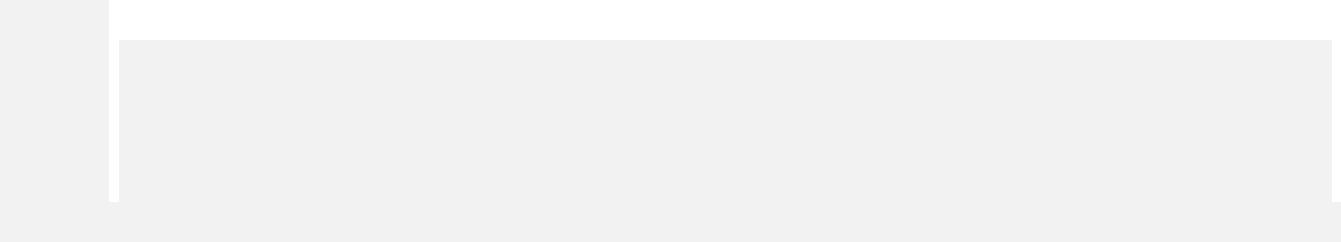 Załącznik nr 3 – wykaz usługZałącznik nr 4 – wykaz osób biorących udział w realizacji zamówieniaZałącznik nr 5 - wzór umowyZATWIERDZAM:Załącznik nr 2a do SIWZOŚWIADCZENIE DOTYCZĄCE SPEŁNIENIA WARUNKÓW UDZIAŁU W POSTĘPOWANIU – nr sprawy DZP341.59.2018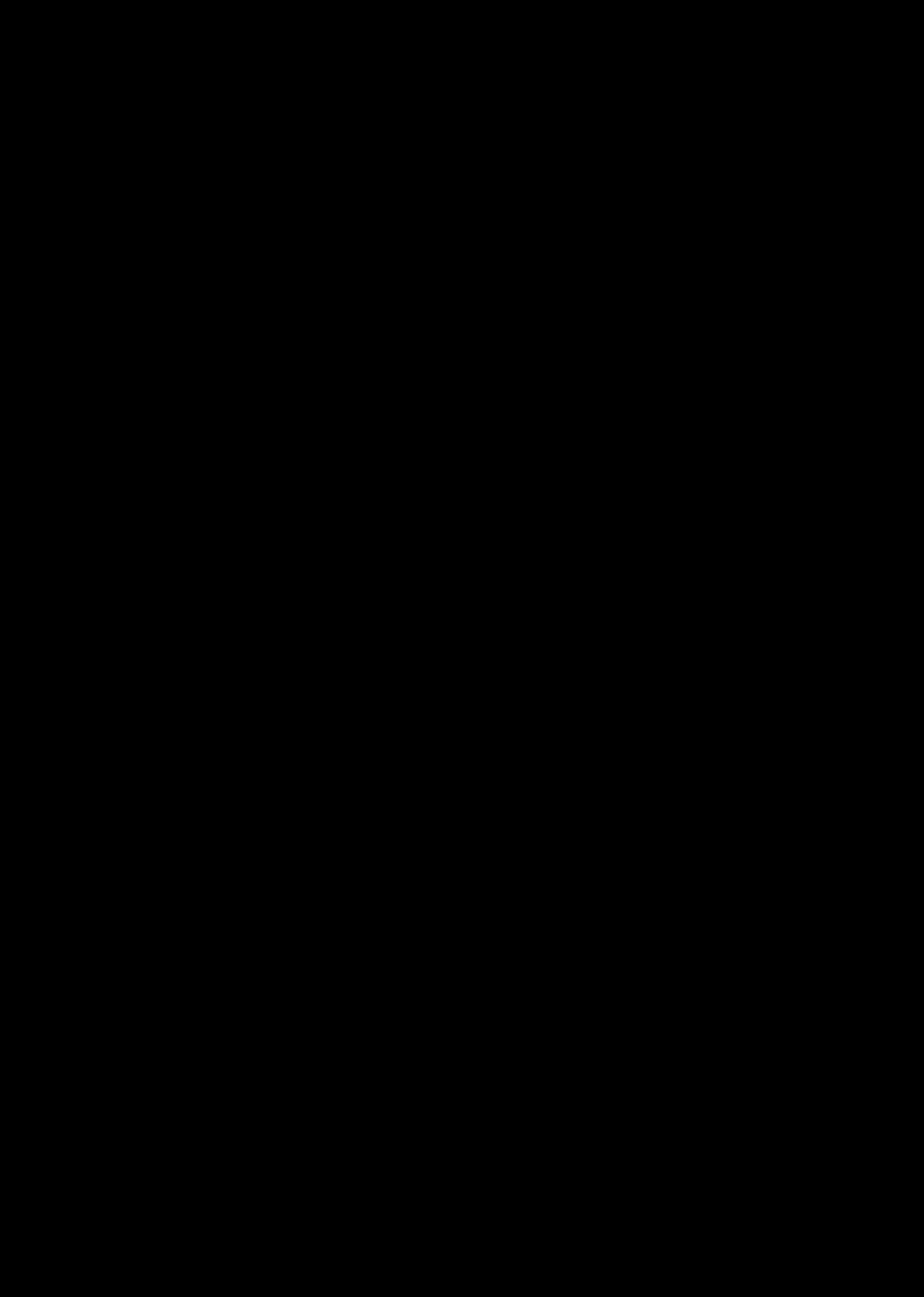 Przystępując do postępowania na „ŚWIADCZENIE USŁUGI POLEGAJĄCEJ NA PEŁNIENIU FUNKCJI INWESTORA ZASTĘPCZEGO”  w ramach programu 4.2 Efektywność energetyczna - typ projektu - Termomodernizacja budynków użyteczności publicznej w ramach realizacji projektu pn. „ZWIĘKSZENIE EFEKTYWNOŚCI ENERGETYCZNEJ BUDYNKU GŁÓWNEGO MAZOWIECKIEGO SZPITALA SPECJALISTYCZNEGO SP. Z O.O. W RADOMIU”działając w imieniu Wykonawcy:……………………………………………………………………(podać nazwę i adres Wykonawcy)Oświadczam, że na dzień składania ofert spełniam warunki udziału w postępowaniu......................., dn. .........................Podpisy przedstawicieli Wykonawcyupoważnionych do jego reprezentowania..................................................................Oświadczam, że w celu wykazania spełniania warunków udziału w postępowaniu, określonych przez zamawiającego w siwz polegam na zasobach następującego/ych podmiotu/ów:………………………………………………………………………., w następującym zakresie: …………………………………………………………………………………………………………………………(wskazać podmiot i określić odpowiedni zakres dla wskazanego podmiotu)......................., dn. .........................Podpisy przedstawicieli Wykonawcyupoważnionych do jego reprezentowania..................................................................Oświadczam,	że	wszystkie	informacje	podane	w	powyższych	oświadczeniach	są	aktualnei zgodne z prawdą oraz zostały przedstawione z pełną świadomością konsekwencji wprowadzeniazamawiającego w błąd przy przedstawianiu informacji......................., dn. .........................Podpisy przedstawicieli Wykonawcyupoważnionych do jego reprezentowania........................................................Załącznik nr 2b do SIWZ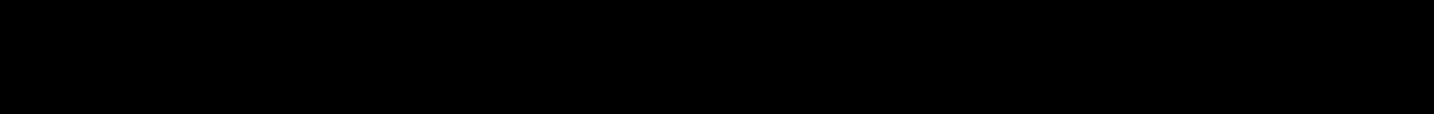 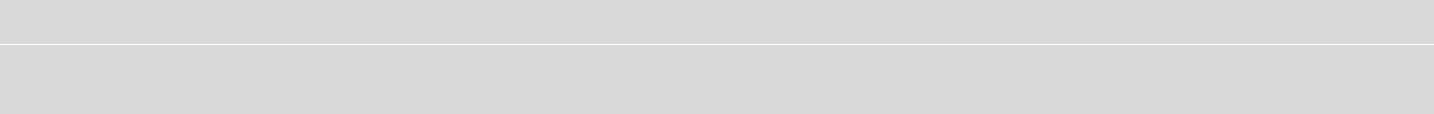 OŚWIADCZENIE DOTYCZĄCE PRZESŁANEK WYKLUCZENIA z POSTĘPOWANIA – nr sprawy DZP.341.59.2018Przystępując do postępowania na „ŚWIADCZENIE USŁUGI POLEGAJĄCEJ NA PEŁNIENIU FUNKCJI INWESTORA ZASTĘPCZEGO”  w ramach programu 4.2 Efektywność energetyczna - typ projektu - Termomodernizacja budynków użyteczności publicznej w ramach realizacji projektu pn. „ZWIĘKSZENIE EFEKTYWNOŚCI ENERGETYCZNEJ BUDYNKU GŁÓWNEGO MAZOWIECKIEGO SZPITALA SPECJALISTYCZNEGO SP. Z O.O. W RADOMIU”działając w imieniu Wykonawcy:………………………………………………………………………………………(podać nazwę i adres Wykonawcy)Oświadczenie składane na podstawieart. 25a ust. 1 ustawy z dnia 29 stycznia 2004 r.Prawo zamówień publicznych (dalej jako: ustawa Pzp),DOTYCZĄCE PRZESŁANEK WYKLUCZENIA Z POSTĘPOWANIAOświadczam, że nie podlegam wykluczeniu z postępowania na podstawie art. 24 ust 1 pkt 12-23 ustawy Pzp.Oświadczam, że nie podlegam wykluczeniu z postępowania na podstawie art. 24 ust. 5 ustawy Pzp......................, dn. .........................Podpisy przedstawicieli Wykonawcyupoważnionych do jego reprezentowania.................................................Oświadczam, że zachodzą w stosunku do mnie podstawy wykluczenia z postępowania na podstawie art. ………….ustawy Pzp (podać mającą zastosowanie podstawę wykluczenia spośród wymienionych w art. 24 ust. 1 pkt 13-14, 16-20 lub art. 24ust. 5 ustawy Pzp). Jednocześnie oświadczam, że w związku z ww. okolicznością, na podstawie art. 24 ust. 8 ustawyPzp podjąłem następujące środki naprawcze…………………………………………………………………………………………………………………………………………………………………………………………………………………………………………………………………......................., dn. .........................Podpisy przedstawicieli Wykonawcyupoważnionych do jego reprezentowania................................................... OŚWIADCZENIE DOTYCZĄCE PODMIOTU, NA KTÓREGO ZASOBY POWOŁUJE SIĘ WYKONAWCA:Oświadczam, że następujący/e podmiot/y, na którego/ych zasoby powołuję się w niniejszym postępowaniu, tj.:…………………………………………………………………….……………………… (podać pełną nazwę/firmę, adres, a także w zależności od podmiotu:NIP/PESEL, KRS/CEiDG) nie podlega/ją wykluczeniu z postępowania o udzielenie zamówienia......................., dn. .........................Podpisy przedstawicieli Wykonawcyupoważnionych do jego reprezentowania..............................................................OŚWIADCZENIE DOTYCZĄCE PODANYCH INFORMACJI:Oświadczam, że wszystkie informacje podane w powyższych oświadczeniach są aktualne i zgodne z prawdą oraz zostały przedstawione z pełną świadomością konsekwencji wprowadzenia zamawiającego w błąd przy przedstawianiu informacji......................., dn. .........................Podpisy przedstawicieli Wykonawcyupoważnionych do jego reprezentowania..............................................................Załącznik nr 3 do SIWZ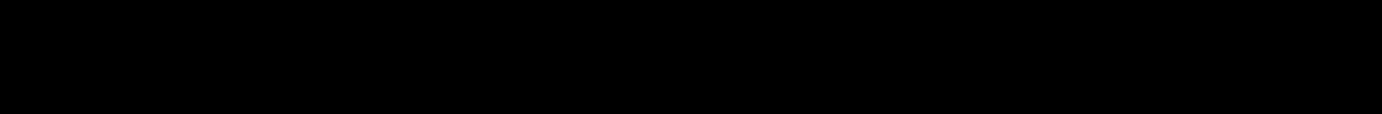 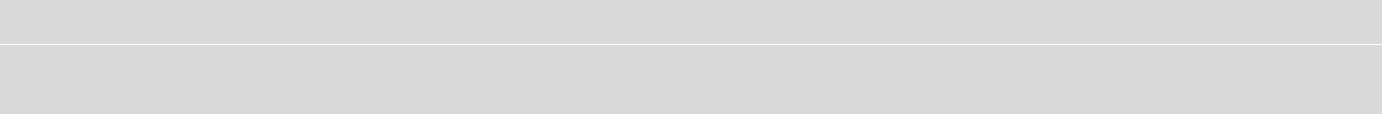 Wzór wykazu wykonanych robót – nr sprawy DZP.341.59.2018......................................................................................................................................................(Nazwa i adres Wykonawcy lub jego pieczęć firmowa, adresowa)Przystępując do postępowania na „ŚWIADCZENIE USŁUGI POLEGAJĄCEJ NA PEŁNIENIU FUNKCJI INWESTORA ZASTĘPCZEGO” w ramach programu 4.2 Efektywność energetyczna - typ projektu - Termomodernizacja budynków użyteczności publicznej w ramach realizacji projektu pn. „ZWIĘKSZENIE EFEKTYWNOŚCI ENERGETYCZNEJ BUDYNKU GŁÓWNEGO MAZOWIECKIEGO SZPITALA SPECJALISTYCZNEGO SP. Z O.O. W RADOMIU”.PRZEDKŁADAMY:UWAGA! Wykonawca obowiązany jest załączyć dowody określające czy te usługi zostały wykonane lub są wykonywane należycie, przy czym dowodami, o których mowa, są referencje bądź inne dokumenty wystawione przez podmiot, na rzecz którego usługi były wykonywane, a w przypadku świadczeń okresowych lub ciągłych są wykonywane, a jeżeli z uzasadnionej przyczyny o obiektywnym charakterze wykonawca nie jest w stanie uzyskać tych dokumentów – oświadczenie wykonawcy;*-W przypadku, gdy wartości te wyrażone są w walucie innej niż PLN, Zamawiający dokona ich przeliczenia na PLN wg średniego kursu NBP na dzień ogłoszenia przetargu......................., dn. .........................………………………………………Podpisy przedstawicieli Wykonawcyupoważnionych do jego reprezentowaniaMazowiecki Szpital Specjalistyczny Sp. z o. o. z siedzibą w RadomiuZałącznik nr 4 do SIWZ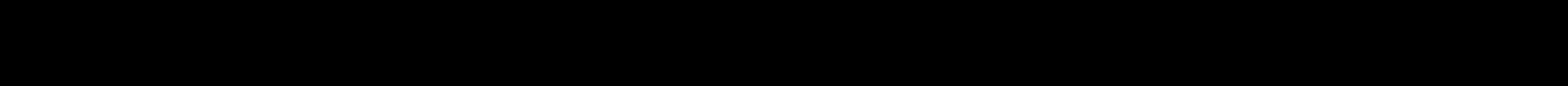 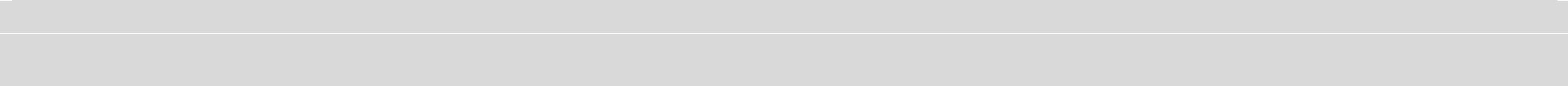 Wzór wykazu osób, którymi dysponuje Wykonawca – nr sprawy DZP.341.59.2018......................................................................................................................................................(Nazwa i adres Wykonawcy lub jego pieczęć firmowa, adresowa)Przystępując do postępowania na „ŚWIADCZENIE USŁUGI POLEGAJĄCEJ NA PEŁNIENIU FUNKCJI INWESTORA ZASTĘPCZEGO” w ramach programu 4.2 Efektywność energetyczna - typ projektu - Termomodernizacja budynków użyteczności publicznej w ramach realizacji projektu pn. „ZWIĘKSZENIE EFEKTYWNOŚCI ENERGETYCZNEJ BUDYNKU GŁÓWNEGO MAZOWIECKIEGO SZPITALA SPECJALISTYCZNEGO SP. Z O.O. W RADOMIU”.WYKAZ OSÓB KTÓRYMI DYSPONUJE WYKONAWCA I KTÓRE BĘDĄ UCZESTNICZYĆ W WYKONYWANIUZAMÓWIENIAspełniających wymagania określone w Specyfikacji Istotnych Warunków ZamówieniaW przypadku, gdy Wykonawca polega na osobach zdolnych do wykonania zamówienia innych podmiotów przedkłada pisemne zobowiązanie tych podmiotów do oddania Wykonawcy do dyspozycji niezbędnych zasobów na okres korzystania z nich przy wykonywaniu zamówienia, niezależnie od charakteru prawnego łączących go z nimi stosunków i wypełnia oświadczenia załączone do SIWZ.Oświadczamy, że osoby wymienione w poz. ……. wykazu będą nam oddane do dyspozycji przez inny podmiot w celu realizacji niniejszego zamówienia, na potwierdzenie czegozałączamy pisemne zobowiązanie tych podmiotów*.Oświadczam, że osoby wymienione w wykazie posiadają wymagane uprawnienia do wykonywania samodzielnych funkcji technicznych w budownictwie, dn.	Podpisy przedstawicieli Wykonawcyupoważnionych do jego reprezentowania.......................................................Załącznik nr 5 do SIWZUMOWA Nr UB/[…]/2018zawarta w dniu [...] w Radomiu pomiędzy:Mazowieckim Szpitalem Specjalistycznym Spółka z ograniczoną odpowiedzialnością z siedzibą w Radomiu, ul. Juliana Aleksandrowicza 5, 26-617 Radom, zarejestrowaną w Krajowym Rejestrze Sądowym prowadzonym przez Sąd Rejonowy dla m. st. Warszawy w Warszawie, XIV Wydział Gospodarczy Krajowego Rejestru Sądowego pod numerem KRS 0000490819, o kapitale zakładowym 81 800 000,00 PLN, NIP 7962963679, REGON 670209356,reprezentowaną przez:[…][…]zwaną dalej „ZAMAWIAJĄCYM”,afirmą […] z siedzibą w […], przy ul. […], zarejestrowaną w […] reprezentowaną przez:[…][…]podmiotami działającymi wspólnie :firmą […]z siedzibą w .[…], przy ul. .[…], zarejestrowaną w […]. reprezentowaną przez:[…].[…]firmą […] z siedzibą w […], przy ul. […], zarejestrowaną w […] reprezentowaną przez:[…][…]zwanym dalej „WYKONAWCĄ”*/”WYKONAWCAMI”*,Ze strony Wykonawców działających wspólnie Pełnomocnikiem będzie […]Podmioty działające wspólnie ponoszą odpowiedzialność solidarną za wykonanie umowy.niepotrzebne skreślićZe strony Zamawiającego osobą odpowiedzialną za realizację umowy jest ……………………………………………..W wyniku rozstrzygnięcia przetargu nieograniczonego (sprawa nr DZP.xxxxxxx), w trybie przepisówUstawy Prawo zamówień publicznych, zawarta została umowa następującej treści:1Przedmiot umowyZamawiający zleca, a Wykonawca zobowiązuje się do realizacji na warunkach określonych w niniejszej umowie na „ŚWIADCZENIE USŁUGI POLEGAJĄCEJ NA PEŁNIENIU FUNKCJI INWESTORA ZASTĘPCZEGO”  w ramach programu 4.2 Efektywność energetyczna - typ projektu - Termomodernizacja budynków użyteczności publicznej w ramach realizacji projektu pn. „ZWIĘKSZENIE EFEKTYWNOŚCI ENERGETYCZNEJ BUDYNKU GŁÓWNEGO MAZOWIECKIEGO SZPITALA SPECJALISTYCZNEGO SP. Z O.O. W RADOMIU”W zakresie następujących zadańEtap czynności przygotowawczych:Zapewnienie zespołu inspektorów budowlanych przez cały proces budowlany:Branży Konstrukcyjnej;Branży Sanitarnej;Branży Elektrycznej;Prowadzenie narad koordynacyjnych przy współudziale Generalnego Wykonawcy (zwanej dalej GW) oraz Inspektorów Budowlanych;Etap realizacyjny:Prowadzenie narad koordynacyjnych w zakresie bieżącej realizacjiOdbiór prac zanikowych.Weryfikacja zgodności realizacji z dopuszczoną do realizacji dokumentacją techniczną; Udział przy odbiorach częściowych;Etap prób i rozruchów w tym:Weryfikacja możliwości przystąpienia do odbiorów częściowych i końcowych;Udział przy odbiorach częściowych;Udział przy odbiorach końcowych;Etap rozliczenia końcowego Inwestycji w tym:Weryfikacja poprawności wykonania przez GW dokumentacji powykonawczej;Weryfikacja uzyskania wskaźników rezultatu zdefiniowanych w umowie dotacyjnej;Udział w odbiorach końcowych z GW.Nadzór formalny nad uzyskaniem wskaźnika rezultatu przez wykonawcę Inwestycji poprzez opracowanie audytu ex post.Rozliczenie (częściowe i końcowe) umowy o dofinansowanie Inwestycji.Opracowanie materiałów promocyjnych obejmujących tablicę informacyjną i pamiątkową zgodnych z wytycznymi programu 4.2 Efektywność energetyczna - typ projektu - Termomodernizacja budynków użyteczności publicznej.Analiza aktualnych żródeł dofinansowania związanych z realizacją etapu III robót budowlanych.W przypadku możliwości pozyskania dofinansowania o którym mowa w pkt. 2.8 – złożenie wniosku o dofinansowanie.Wykonawca będzie wykonywał czynności zastępstwa inwestycyjnego w imieniu i na rachunek Zamawiającego (umowa typu przedstawicielskiego). Wykonawca będzie wykonywał swoje czynności na podstawie niniejszej Umowy i udzielonych mu przez Zamawiającego, w toku realizacji Umowy, pełnomocnictw. Szczegółowe pełnomocnictwa dotyczące przedmiotu Umowy ustalane będą przez Strony w trakcie jej realizacji, w zależności od potrzeby legitymowania się odrębnym dokumentem pełnomocnictwa. Zamawiający zobowiązuje się udzielać Wykonawcy pełnomocnictwo których mowa w ust. 5, w terminie nie dłuższym niż 7 dni roboczych od dnia zgłoszenia przez Wykonawcę na piśmie takiej potrzeby wraz z uzasadnieniem. Zamawiający odmówi udzielenia pełnomocnictwa, jeżeli nie jest ono związane z przedmiotem Umowy lub nie leży w zakresie kompetencji Wykonawcy.Wymienione w ust. 5 pełnomocnictwa Wykonawca zobowiązuje się przyjąć i wypełniać ze starannością profesjonalnego pełnomocnika (podwyższona staranność) i z zabezpieczeniem ochrony interesów Zamawiającego.Prace dodatkowe, nieobjęte zakresem Umowy, będą realizowane jedynie na podstawie dodatkowego zlecenia, sporządzonego w formie pisemnej pod rygorem nieważności, po uprzednim dokonaniu przez Wykonawcę wyceny i harmonogramu realizacji tych dodatkowych prac wraz z odpowiednim ich uzasadnieniem i po zatwierdzeniu tej wyceny i harmonogramu przez Zamawiającego. Do prac dodatkowych strony zaliczają w szczególności reprezentowanie Zamawiającego, w zakresie czynności kontrolnych podejmowanych przez instytucję finansującą w okresie trwałości przedsięwzięcia, wskazanym w Umowie Dotacyjnej.Usługa zostanie zrealizowana zgodnie z obowiązującymi przepisami prawa oraz na ustalonych umową warunkach.Wykonawca oświadcza, że posiada wszelkie kwalifikacje, uprawnienia, doświadczenie i środki materialne oraz urządzenia niezbędne do wykonania umowy oraz zobowiązuje się wykonać usługę z zachowaniem należytej staranności.§2Zobowiązania WykonawcyWykonawca zobowiązuje się, że w toku wykonywania Umowy będzie:udzielał wsparcia technicznego i konsultingowego (doradztwo) Zamawiającemu w zakresie planowanej Inwestycji,wykonywał swoje obowiązki wynikające z Umowy z zachowaniem najwyższej staranności,dbał o terminową realizację Umowy,niezwłocznie informował Zamawiającego pisemnie o wszelkich stwierdzonych przez siebie nieprawidłowościach przy realizacji Umowy,odpowiadał pisemnie na zadane pytanie w ciągu 7 dni od dnia ich zadania.Informował pisemnie, na każde pisemne żądanie Zamawiającego, o aktualnym stanie prowadzonych działań i przygotowywanych dokumentów, w terminie trzech dni od dnia wystąpienia z takim pisemnym żądaniem.Do obowiązków Wykonawcy należy także:Zapoznanie się z treścią Umowy Dotacyjnej, celem właściwego reprezentowania interesów Zamawiającego, Reprezentowanie Zamawiającego na budowie poprzez sprawowanie kontroli zgodności jej realizacji z projektami, pozwoleniem na budowę, obowiązującymi przepisami i polskimi normami oraz zasadami wiedzy technicznej, Ustanowienie koordynatora nadzoru inwestorskiego, który będzie koordynować pracę inspektorów nadzoru oraz reprezentować Wykonawcę na budowie.Przygotowanie projektów umów związanych z realizacją Inwestycji;Realizacja praw i obowiązków Zamawiającego wynikających z umowy zawartej przez Zamawiającego z GW na realizację Inwestycji.Odbiór projektów technicznych oraz ocena poprawności ich wykonania w zakresie: sprawdzenia kompletności oraz poprawności wykonania projektu,wskazania i wyegzekwowania ewentualnych zmian lub poprawek w przedłożonej dokumentacji projektowej,protokolarnego odbiór projektu przy udziale Zamawiającego.Przygotowanie niezbędnych dokumentów do przekazania placu budowy i przekazanie go Wykonawcy przy udziale Zamawiającego.Zaznajomienie inspektorów nadzoru z poszczególnych branż z dokumentacją, terenem budowy, jego uzbrojeniem i przebiegiem instalacji, warunkami określonymi w pozwoleniu na budowę oraz warunkami technicznymi przyłączenia poszczególnych mediów.Kontrola procesu rozpoczęcia budowy oraz zapisów w dzienniku budowy oraz oświadczeń uprawnionych osób wykonujących samodzielne funkcje techniczne.Sprawowanie nadzoru technicznego nad realizacją inwestycji zgodnie z dokumentacją projektową, techniczną, warunkami technicznymi wykonania robót, obowiązującymi przepisami, aktualną wiedzą techniczną, prawem budowlanym oraz umowami na realizację inwestycji;.Nadzór nad sprawdzaniem jakości wykonywanych robót i wbudowywanych materiałów, kontrola i archiwizacja dokumentów potwierdzających dopuszczenie tych materiałów do obrotu i stosowania w budownictwie.Egzekwowanie od Wykonawcy robót budowlanych prawidłowego i terminowego wykonania przedmiotu umowy. Nadzór nad sprawdzaniem i odbiorami robót budowlanych ulegających zakryciu lub zanikających, uczestniczenie w próbach i odbiorach wszelkich robót budowlanych, instalacji technicznych i urządzeń oraz przygotowanie i udział w czynnościach odbioru końcowego robót i przekazania obiektu do użytkowania, Sprawdzanie protokołów odbioru robót i akceptowanie ich w zakresie rzeczowo-finansowym.Kontrolowanie zgodności realizacji inwestycji z zapisami umowy GW, w szczególności z harmonogramem rzeczowo-finansowym.Kwalifikowanie zasadności wykonania ewentualnych robót dodatkowych w uzgodnieniu z Zamawiającym.W przypadku zmiany w trakcie realizacji budowy kierownika budowy lub kierowników robót - poinformowanie Zamawiającego, sprawdzenie dokumentów uprawniających nowych kierowników do sprawowania funkcji określonych w prawie budowlanym, a po uzyskaniu zgody Zamawiającego nadzór nad przygotowaniem przez wykonawcę Inwestycji dokumentów niezbędnych do przedłożenia i poinformowania o zmianach do PINB,Podejmowanie decyzji dotyczących zagadnień technicznych i finansowych budowy, zgodnie z dokumentacją projektową, obowiązującymi przepisami prawa budowlanego oraz umowami o jej realizację w porozumieniu z Zamawiającym, Rozstrzyganie w porozumieniu z kierownikiem budowy wątpliwości natury technicznej powstałych w toku wykonywania robót - po uzgodnieniu z Zamawiającym, Sprawdzenie kompletności przedstawionych przez GW Inwestycji dokumentów i zaświadczeń niezbędnych do przeprowadzenia odbioru i uzyskania pozwolenia na użytkowanie jeżeli Inwestycja podlegać będzie takiemu wymogowi, Weryfikacja dokumentacji powykonawczej.Prowadzenie narad koordynacyjnych na budowie w terminach uzgodnionych z Zamawiającym.Żądanie od kierownika budowy lub kierownika robót, dokonania poprawek bądź ponownego wykonania wadliwie wykonanych robót.Doprowadzenie do odbioru końcowego Inwestycji, udział w komisjach odbiorowych i przekazaniu Inwestycji do eksploatacji przy założeniu, że odbierającym jest Zamawiający, Nadzór nad przygotowaniem dokumentów do złożenia przez Zamawiającego wniosku o pozwolenie na użytkowanie lub zgłoszenie o zakończeniu budowy (zgodnie z ustawą z dnia 7 lipca 1994 r. Prawo Budowlane, Dz. U. 2013 poz.1409 z późn. zm.) jeżeli Inwestycja podlegać będzie takiemu wymogowi,Egzekwowanie usunięcia przez GW usterek oraz wad stwierdzonych komisyjnie w trakcie odbiorów częściowych i odbioru końcowego,Sprawowanie nadzoru finansowego , w tym: kontrola prawidłowości wystawiania faktur, zakresów prac i kwot, w zakresie zgodności z umową zawartą z Generalnym Wykonawcą Inwestycji,sprawdzanie faktur częściowych i końcowych przedkładanych przez Generalnego Wykonawcę, kwalifikowanie ich do zapłaty i przekazywanie ich Zamawiającemu do zapłaty,sprawdzanie kalkulacji (kosztorysów np. zamiennych) robót,przygotowanie materiałów związanych z naliczaniem kar umownych oraz odszkodowań uzupełniających należnych od GW za nienależyte lub nieterminowe wykonanie przez nie zobowiązań umownych, których obowiązek zapłaty musi być zastrzeżony w zawartej z wykonawcą umowie.dopilnowanie by koszty umowne inwestycji nie zostały przekroczone,przygotowanie dokumentów do rozliczenia końcowego Inwestycji z instytucją finansującą.Inwestor zastępczy zobowiązany jest uwzględniać zgłaszane przez Zamawiającego wnioski dotyczące realizowanych robót, o ile nie będą one sprzeczne z zawartymi umowami, uzgodnioną dokumentacją, obowiązującymi przepisami i zasadami sztuki budowlanej. Wykonawca zabezpieczy interesy Zamawiającego poprzez dołożenie wszelkich starań, aby Inwestycja osiągnęła założony w umowie o dofinansowanie wskaźnik rezultatuWykonawca zobowiązuje się, że wszystkie materiały i dokumenty, w których posiadanie wejdzie w związku z wykonywaniem Umowy pozostaną własnością Zamawiającego. Wykonawca zwróci je właścicielowi nie później niż w dniu rozwiązania lub wygaśnięcia Umowy.Wykonawca oświadcza, że osoby, które w jego imieniu będą wykonywały poszczególne prace będące przedmiotem niniejszej Umowy, posiadać będą stosowne kwalifikacje i uprawnienia w zakresie powierzonych obowiązków. Strony postanawiają, iż Wykonawca ponosi odpowiedzialność za działania i/lub zaniechania osób, którymi się będzie posługiwał przy wykonywaniu niniejszej Umowy tak jak za własne działania i/lub zaniechania. Osoby, o których mowa w zdaniu poprzedzającym nie mogą być traktowane jako pracownicy Zamawiającego.Wykonawca zapewnia, że osoby wskazane przez niego do wykonywania niniejszej Umowy, podczas jej obowiązywania, będą w pełni dyspozycyjne dla niego i Zamawiającego.Wykonawca nie może podejmować decyzji, które wymagałyby zwiększenia nakładów finansowych przewidzianych w umowie z Generalnym Wykonawcą robót. Jeżeli takie sytuacje wystąpią, zwiększenie kosztów musi być uprzednio zatwierdzone przez Zamawiającego na piśmie. Wyjątkiem od tej zasady są przypadki, gdy zaniechanie wykonania robót innych niż wymienione w umowie z Generalnym Wykonawcą mogłyby spowodować zagrożenia dla życia ludzi lub katastrofą budowlaną.§ 3Zobowiązania ZamawiającegoDo uprawnień Zamawiającego należy: uzyskiwanie bezpośrednich informacji i danych co do postępu realizacji usług lub robót budowlanych w takiej formie, w jakiej zostało zadane pytanie, przy czym, jeżeli na skutek uzyskanych informacji, zgłosi Wykonawcy uwagi i/lub zastrzeżenia, na Wykonawcy spoczywa obowiązek pisemnego zawiadomienia Zamawiającego o zajętym stanowisku lub podjętych działaniach w terminie 3 dni roboczych od dnia otrzymania uwagi i/lub zastrzeżeń,udział w odbiorach częściowych i końcowych usług lub robót budowlanych - w celu realizacji powyższego prawa Wykonawca zobowiązany jest powiadomić Zamawiającego o planowanych odbiorach:częściowych – z wyprzedzeniem co najmniej 1 dni roboczych,końcowych – z wyprzedzeniem co najmniej 3 dni roboczych.uczestnictwo z głosem decydującym w naradach koordynacyjnych podczas realizacji robót budowlanych,wizytowanie budowy, zapoznawanie się z postępem i jakością wykonywanych robót oraz przekazywanie Wykonawcy wszelkich wniosków w sprawach związanych z realizacją robót. Do obowiązków Zamawiającego należy:przeprowadzanie postępowania przetargowego na wybór GW Inwestycji;Udostępnienie Wykonawcy aktywnego konta użytkownika w systemie elektronicznej obsługi wniosków aplikacyjnych na czas rozliczenia wniosku - jeżeli rozliczenie wniosku aplikacyjnego do wybranego programu dofinansowania będzie się odbywało poprzez system elektroniczny i Zamawiający będzie posiadał aktywne konto użytkownika,Posiadanie podpisu elektronicznego, weryfikowanego za pomocą kwalifikowanego certyfikatu, lub podpisu potwierdzonego Profilem Zaufanym w ramach ePUAP - jeżeli rozliczenie wniosku aplikacyjnego do wybranego programu dofinansowania będzie się odbywało poprzez system elektroniczny i posiadanie ww. podpisu będzie wymagane regulaminem programu dofinansowania,Udostępnienie Wykonawcy materiałów/dokumentów, będących załącznikami do wniosku o dofinansowanie lub materiałów, na podstawie których wniosek bądź studium wykonalności było opracowywane, Współdziałanie z Wykonawcą w celu zapewnienia sprawnego przebiegu realizacji Umowy, a w szczególności do uzgadniania rozwiązań problemów pojawiających się w trakcie realizacji Umowy, współzatwierdzania z Wykonawcą dokumentacji dostarczonej przez GW.Zapewnienie zaangażowania swoich pracowników lub innych wyznaczonych osób w terminach i wymiarze czasowym niezbędnym do realizacji przedmiotu Umowy przez Wykonawcę, o ile nie będzie to prowadziło do naruszenia bezwzględnie obowiązujących przepisów o czasie pracy określonych w kodeksie pracy i w przepisach szczególnych,uzyskanie wszelkich danych, decyzji, opinii, oświadczeń, zgód, pozwoleń itp., w tym również od podmiotów lub osób trzecich, związanych z realizacją Inwestycji;Podejmowanie decyzji związanych z realizacją przedmiotu Umowy w terminach umożliwiających jej realizacje,Wypłaty wynagrodzenia należnego Wykonawcy w wysokości i w terminach określonych w § 4,.Regulowanie płatności za prace związane z realizacją Inwestycji i usługi związane z pełnieniem nadzoru inwestorskiego, bezpośrednio na rzecz wykonawców tych prac i usług, na podstawie wystawionych przez nich faktur, po uprzednim zatwierdzeniu ich przez WykonawcęOpiniowanie i zatwierdzanie bez zbędnej zwłoki dokumentów, dla których taka opinia lub zatwierdzenie będą wymagane, Pokrywanie kosztów:postępowań sądowych, prowadzonych w celu obrony interesów Zamawiającego, jeżeli wszczęcie postępowania było z nim uzgodnione na piśmie, innych niezbędnych kosztów uzgodnionych z Zamawiającym na piśmie przed podjęciem decyzji o ich poniesieniu, w tym kosztów postępowań administracyjnych.Udzielanie Wykonawcy pełnomocnictw, o których mowa w  niniejszej Umowie.Podpisania umowy z Generalnym Wykonawcą Inwestycji.Złożenia dokumentów do Instytucji finansującej w celu rozliczenia końcowego Inwestycji.W terminie  trzech dni roboczych od dnia wejścia w życie Umowy, Zamawiający udostępni Wykonawcy posiadane dane i materiały niezbędne do prawidłowego wykonania Umowy.Dane lub materiały pozyskane w trakcie trwania Umowy, Zamawiający będzie przekazywał Wykonawcy niezwłocznie, jednak w terminie nie dłuższym niż 3 dni robocze od daty ich uzyskania.Zamawiający zabezpieczy Wykonawcy odrębne pomieszczenie biurowe o powierzchni co najmniej 12 m2, do wykonywania obowiązków Wykonawcy na czas realizacji Inwestycji.Wszelkie opłaty, decyzje i zezwolenia dotyczące realizacji niniejszej Umowy będą opłacane przez Zamawiającego i wydawane i na jego rzecz. § 4Wynagrodzenie Wykonawcy oraz warunki płatnościŁączna wartość wynagrodzenia za wykonanie przedmiotu umowy, zgodnie z ofertą Wykonawcy, wynosi ….. zł netto (słownie: ……… złotych netto) plus VAT.Wynagrodzenie, o którym mowa w § 4 ust. 1 będzie płatne będzie jednorazowo po zakończeniu trwania Umowy.  Wynagrodzenie będzie płatne w terminie 30 dni od dnia wystawienia przez Wykonawcy faktury VAT, przy czym faktura ta będzie wystawiona, nie wcześniej niż po podpisaniu protokołu odbioru końcowegoZa dzień zapłaty uważa się dzień uznania rachunku bankowego WykonawcyW wynagrodzeniu Wykonawcy mieszczą się także wszelkie koszty, opłaty i wydatki, które Wykonawca zobowiązany jest ponieść w związku z prawidłową realizacją zamówienia, w tym wynagrodzenie z tytułu przeniesienia praw autorskich i innych, przewidzianych postanowieniami umowy.Za dzień zapłaty wynagrodzenia uznaje się dzień obciążenia odpowiednio rachunku bankowego Zamawiającego.Płatność na rzecz Wykonawcy może zostać pomniejszona o naliczone kary umowne na podstawie § 7 niniejszej umowy.Wypłata wynagrodzenia zostanie dokonana w złotych polskich, na rachunek bankowy wskazany na fakturze.§ 5Okres obowiązywania UmowyData rozpoczęcia – data podpisania umowy na pełnienie funkcji WykonawcyUmowa zostaje zawarta na czas przygotowania i realizacji Inwestycji, zgodny z Harmonogramem rzeczowo-finansowym stanowiącym Załącznik do Umowy Dotacyjnej. § 6 Narady koordynacyjnePodczas realizacji Inwestycji Wykonawca jest zobowiązany do organizowania niezbędnych narad koordynacyjnych nie rzadziej niż raz w miesiącu z udziałem Zamawiającego, Generalnego Wykonawcy i ewentualnych podwykonawców. O terminie i miejscu narady uczestnicy będą powiadamiani na 3 dni przed planowanym terminem za pośrednictwem wiadomości e-mail na adresy wcześniej ustalone. Na naradach koordynacyjnych uczestnicy dokonają oceny postępu realizacji Inwestycji, a w szczególności analizy zgodności terminów wykonywania robót z przyjętym harmonogramem rzeczowo-finansowym, oceny jakości wykonywanych robót i występujących głównych problemów. .Z narad koordynacyjnych sporządzane będą pisemne protokoły, które Wykonawca w terminie 1 dnia roboczego od ich sporządzenia przesyłał będzie do ich uczestników za pośrednictwem wiadomości e- mail na adresy wskazane w takim protokole.§ 7Kary umowneWykonawca zapłaci Zamawiającemu kary umowne:za zwłokę w dotrzymaniu terminu zakończenia realizacji Inwestycji z wyłącznej winy Wykonawcy – 0,1% wartości wynagrodzenia umownego brutto określonego w § 4 ust. 1 - za każdy dzień zwłoki,za wypowiedzenie lub odstąpienie od Umowy przez Zamawiającego z przyczyn zależnych od Wykonawcy – 5% wynagrodzenia umownego brutto, określonego w § 4 ust. 1.Zamawiający zapłaci Wykonawcy karę umowną za wypowiedzenie lub odstąpienie od Umowy przez Wykonawcę z przyczyn zależnych od Zamawiającego – 5% wynagrodzenia umownego brutto, określonego w § 4 ust. 1.Za zwłokę w zapłacie wynagrodzenia Wykonawcy, Zamawiający zapłaci odsetki ustawowe za opóźnienie.Naliczone kary umowne mogą być potrącane przez Zamawiającego z jakichkolwiek należności Wykonawcy.Kary umowne przewidziane niniejszym paragrafem płatne będą na podstawie noty księgowej w terminie 7 dni od daty jej wystawienia na konto wskazane w nocie..W przypadku, gdy kary umowne zapłacone przez jedną ze Stron nie pokryją szkody poniesionej przez drugą Stronę na skutek niewykonania lub nienależytego wykonania zobowiązania, Strona, która poniosła szkodę, będzie uprawniona do dochodzenia na zasadach ogólnych, odszkodowania uzupełniającego do wysokości wynagrodzenia brutto określonego w § 4 ust. 1., a zapłacona kara zostanie zaliczona na poczet tego odszkodowania.Łączna wysokość kar umownych nie może przekroczyć 50 % wynagrodzenia umownego brutto, określonego w § 4 ust. 1.§ 8Klauzula poufności Strony zobowiązują się do zachowania w tajemnicy wszelkich informacji, danych 
i dokumentów, w posiadanie których weszły w związku lub przy okazji realizacji niniejszej umowy.Strony zobowiązują się wykorzystywać uzyskane w toku realizacji niniejszej umowy informacje i dane wyłącznie w celach wykonania niniejszej umowy.Nie stanowi naruszenia, o którym mowa w ust. 1, ujawnienie informacji lub danych:przez Wykonawcę w zakresie niezbędnym do prawidłowego wykonania niniejszej umowy, w szczególności w zakresie informacji przekazywanych upoważnionym instytucjom,dostępnych publicznie lub uzyskanych niezależnie z innych źródeł,co do których uzyskano pisemną zgodę na ich ujawnienie,których ujawnienie może być wymagane na podstawie przepisów prawa.Postanowienia Umowy Strony uznają za poufne i zobowiązują się do nie ujawniania ich osobom trzecim§ 9Siła wyższaŻadna ze Stron nie będzie odpowiedzialna za niewykonanie lub nienależyte wykonanie swoich zobowiązań wynikających z realizacji Przedmiotu Umowy, z powodu działania siły wyższej. Siła wyższa oznacza zdarzenie niezależne od Strony, nagłe, zewnętrzne, niemożliwe do przewidzenia i do zapobieżenia, pomimo zachowania przez Strony należytej staranności, które wystąpiło po dniu wejścia w życie Umowy.Jeżeli zdarzenie stanowiące siłę wyższą w rozumieniu niniejszego paragrafu będzie przyczyną niewykonania lub nienależytego wykonania zobowiązań wynikających z Umowy przez jedną ze Stron:Strona ta niezwłocznie zawiadomi na piśmie drugą Stronę o powstaniu i zakończeniu tego zdarzenia przedstawiając stosowną dokumentację potwierdzające zaistnienie zdarzenia mającego znamiona siły wyższej,Strona ta niezwłocznie rozpocznie usuwanie skutku tego zdarzenia.§ 10DoręczeniaStrony niniejszej Umowy zobowiązują się do niezwłocznego wzajemnego zawiadomienia o zmianie adresu dla doręczeń, pod rygorem uznanie przesyłki wysłanej listem poleconym na adres Strony wskazany w niniejszej Umowie i dwukrotnie awizowanej za skutecznie doręczoną.Strony zgodnie postanawiają, iż Strona, która nie zawiadomi o zmianie adresu dla doręczeń, ponosi odpowiedzialność za szkody wynikłe na skutek niewykonania tego obowiązku.Do prawidłowego nadzoru nad realizacją przedmiotu umowy i bieżącego kontaktu z Wykonawcą, Zamawiający wyznaczy Przedstawiciela Zamawiającego na cały okres obowiązywania umowy, o czym zawiadomi Wykonawcę osobnym pismem najpóźniej w terminie 7 dni od podpisania umowy.Do prawidłowego nadzoru nad realizacją przedmiotu umowy i bieżącego kontaktu z Zamawiającym, Wykonawca wyznaczy Przedstawiciela Wykonawcy na cały okres obowiązywania umowy, o czym zawiadomi Zamawiającego osobnym pismem najpóźniej w terminie 7 dni od podpisania umowy.W przypadku zmiany swojego Przedstawiciela, Strona Umowy niezwłocznie zawiadomi pisemnie o zmianie drugą Stronę.§ 11Odstąpienie od umowyZamawiający ma prawo odstąpić od Umowy w przypadku nierozpoczęcia przez Wykonawcę wykonywania obowiązków wynikających z Umowy w terminie 14 dni od dnia jej wejścia w życie. Zamawiający może skorzystać z prawa odstąpienia w terminie od 15 do 30 dnia od daty wejścia w życie Umowy. Spełnienie przesłanki wskazanej w §11 ust.1 zwalnia Zamawiającego od obowiązku zapłaty Wykonawcy jakiegokolwiek wynagrodzenia.Wykonawca może odstąpić od Umowy w wypadku nieprzekazaniu mu przez Zamawiającego danych i materiałów, o których mowa w § 3 Umowy. Wykonawca może skorzystać z prawa odstąpienia w terminie 14 dni od upływu 3 dniowego terminu o którym mowa w § 3 Umowy.Odstąpienie od Umowy wymaga formy pisemnej ze wskazaniem uzasadnienia.§ 12Wypowiedzenie umowyZamawiający może wypowiedzieć Umowę w następujących wypadkach:Przerwania przez Wykonawcę wykonywania jego obowiązków wynikających z Umowy na okres dłuższy niż 30 dni roboczych;Wykonywania przez Wykonawcę jego obowiązków przewidzianych Umową w sposób nienależyty, sprzeczny z Umową, mimo pisemnego wezwania go przez Zamawiającego do należytego wykonywania Umowy i udzielenie mu na to terminu nie krótszego niż 14 dni; Likwidacji przedsiębiorstwa Wykonawcy;Wykonywanie obowiązków Wykonawcy przewidzianych Umową przez osoby nieposiadające uprawnień wymaganych przepisami prawa.Wykonawca może wypowiedzieć Umowę w wypadku zwłoki Zamawiającego w zapłacie dwóch kolejnych faktur, prawidłowo wystawionych zgodnie z zapisami Umowy, jak i w przypadku braku możliwości realizacji przez Wykonawca jego obowiązków wynikających z Umowy z przyczyn leżących po stronie Zamawiającego mimo pisemnego wezwania skierowanego do Zamawiającego w celu umożliwienia wykonywania Wykonawcy Umowy i udzielenie Zamawiającemu na to terminu nie krótszego niż 14 dniW wypadku rozwiązania Umowy na skutek wypowiedzenia Strony dokonają rozliczenia Umowy w terminie 30 dni od dnia jej rozwiązania.§13Zmiany umowyStrony dopuszczają możliwość dokonania zmian umowy w następującym zakresie i na następujących warunkach:zmian w umowie w celu ustalenia odmiennych zasad rozliczenia wynagrodzenia należnego Wykonawcy, w szczególności zmiany okresów rozliczeniowych,zmian w umowie, które będą mogły być dokonane z powodu zaistnienia okoliczności niemożliwych do przewidzenia w chwili zawarcia umowy.Przewiduje się zmianę terminu realizacji przedmiotu zamówienia, w tym zmianę terminów cząstkowych przewidzianych w umowie:gdy dochowanie terminu jest niemożliwe z uwagi na siłę wyższą, która ma bezpośredni wpływ na terminowość wykonywania zamówienia;w razie wystąpienia okoliczności niezależnych od Stron lub których Strony przy zachowaniu należytej staranności nie były w stanie uniknąć lub przewidzieć.Możliwa jest zmiana umowy:w przypadku zmian w obowiązujących przepisach prawa, powodujących konieczność dokonania zmian w umowie,w innych przypadkach niezależnych od Zamawiającego lub Wykonawcy, a niepozwalających na realizację umowy zgodnie z Opisem przedmiotu zamówienia,w opisanych przypadkach zmianie (w tym ograniczeniu) ulec może odpowiednio zakres rzeczowy przedmiotu zamówienia, cena umowy brutto, termin wykonania przedmiotu zamówienia, sposób realizacji przedmiotu zamówienia.w razie złożenia wniosku o upadłość albo likwidację Wykonawcy,w przypadku istotnych problemów finansowych, ekonomicznych lub organizacyjnych Wykonawcy usługi, lub elementy świadczenia mogą nie zostać należycie wykonane lub nie będą miały odpowiedniej jakości,w opisanych przypadkach zmianie (w tym ograniczeniu) ulec może odpowiednio zakres rzeczowy przedmiotu zamówienia, cena umowy brutto, termin wykonania przedmiotu zamówienia, sposób realizacji przedmiotu zamówienia,Przewiduje się możliwość zmiany postanowień umowy w stosunku do treści oferty, w przypadku zmiany:stawki podatku od towarów i usług,wysokości minimalnego wynagrodzenia za pracę albo minimalnej stawki godzinowej, ustalonych na podstawie ustawy z dnia 10 października 2002 r. o minimalnym wynagrodzeniu za pracę,zasad podlegania ubezpieczeniom społecznym lub ubezpieczeniu zdrowotnemu lub wysokości stawki składki na ubezpieczenia społeczne lub zdrowotne,gdy ww. zmiany będą miały wpływ na koszty wykonania zamówienia przez Wykonawcę; wówczas zmianie ulegnie wysokość wynagrodzenia należnego Wykonawcy odpowiednio do zaistniałych zmian.W przypadku okoliczności opisanych w pkt a), Wynagrodzenie netto nie zmieni się, a zmianie ulegnie wynagrodzenie brutto.konieczność wprowadzenia zmian będzie następstwem zmian wytycznych lub zaleceń, dotyczących przedmiotu umowy, instytucji nadzorującej, w szczególności w zakresie sprawozdawczości;wynikną rozbieżności lub niejasności w rozumieniu pojęć użytych w umowie, których nie można usunąć w inny sposób, a zmiana będzie umożliwiać usunięcie rozbieżności i doprecyzowanie umowy w celu jednoznacznej interpretacji jej zapisów przez Strony,wystąpi siła wyższa, inne ze zdarzeń niezależne od Wykonawcy pod warunkiem, że Wykonawca niezwłocznie powiadomi na piśmie Zamawiającego o wystąpieniu tych okoliczności; przesunięcie terminu wykonania umowy następuje o taką ilość dni, w których wystąpiły ww. okoliczności uniemożliwiające wykonywanie umowy.zmiany zakresu przedmiotu zamówienia powierzonego podwykonawcom.gdy zachodzi co najmniej jedna z okoliczności wymienionych w art. 144 ustawy Pzp.Zamawiający dopuszcza możliwość dokonania zmian Umowy, jeśli zmiany, niezależnie od ich wartości, nie są istotne zgodnie z ustawą Pzp.Wszelkie zmiany niniejszej Umowy wymagają formy pisemnej pod rygorem nieważności.§14PodwykonawstwoWykonawca może powierzyć wykonanie części działań realizowanych w ramach umowy podwykonawcy.Za działania lub zaniechania podwykonawców Wykonawca ponosi odpowiedzialność na zasadzie ryzyka.Jeżeli zmiana albo rezygnacja z podwykonawcy dotyczy podmiotu, na którego zasoby wykonawca powoływał się, na zasadach określonych w art. 22a ust. 1 ustawy Pzp, w celu wykazania spełniania warunków udziału w postępowaniu, Wykonawca jest obowiązany wykazać Zamawiającemu, że proponowany inny podwykonawca lub wykonawca samodzielnie spełnia je w stopniu nie mniejszym niż podwykonawca, na którego zasoby wykonawca powoływał się w trakcie postępowania o udzielenie zamówienia.Jeżeli powierzenie podwykonawcy wykonania części zamówienia na usługi następuje w trakcie jego realizacji, Wykonawca na żądanie Zamawiającego przedstawia oświadczenie, o którym mowa w art. 25a ust. 1 ustawy Pzp, lub oświadczenia lub dokumenty potwierdzające brak podstaw wykluczenia wobec tego podwykonawcy. Zapisy stosuje się także wobec dalszych podwykonawców.Jeżeli Zamawiający stwierdzi, że wobec danego podwykonawcy zachodzą podstawy wykluczenia, Wykonawca obowiązany jest zastąpić tego podwykonawcę lub zrezygnować z powierzenia wykonania części zamówienia podwykonawcy.Powierzenie wykonania części zamówienia podwykonawcom nie zwalnia Wykonawcy z odpowiedzialności za należyte wykonanie tego zamówienia.§ 15Postanowienia końcoweW trakcie trwania Umowy Strony zobowiązują się do rozwiązywania wszelkich zaistniałych problemów i nieprzewidzianych sytuacji zgodnie z zasadami dobrej współpracy, przy uwzględnieniu interesów prawnych i ekonomicznych każdej ze Stron oraz mając na uwadze realizację celu Umowy.W przypadku niemożności polubownego rozstrzygnięcia sporu w terminie 21 dni, Strony poddają spór pod rozstrzygnięcie sądu właściwego ze względu na siedzibę Zamawiającego.W sprawach uregulowanych niniejszą Umową mają zastosowanie przepisy prawa polskiego, w tym przepisy Kodeksu Cywilnego (Dz. U. 2017 r., poz. 459 z późn. zm.)  i ustawy Prawo zamówień publicznych (Dz. U. z 2017 r., poz. 1579 z późn. zm.).Umowa została sporządzona w trzech jednobrzmiących egzemplarzach.Załączniki stanowiące integralną część umowy:Załącznik nr 2 Harmonogram rzeczowo –finansowyWykonawca:	Zamawiający:SPECYFIKACJA ISTOTNYCH WARUNKÓW ZAMÓWIENIAPUBLICZNEGO(SIWZ)Na„ŚWIADCZENIE USŁUGI POLEGAJĄCEJ NA PEŁNIENIU FUNKCJI INWESTORA ZASTĘPCZEGO” w ramach programu 4.2 Efektywność energetyczna - typ projektu - Termomodernizacja budynków użyteczności publicznej w ramach realizacji projektu pn. „ZWIĘKSZENIE EFEKTYWNOŚCI ENERGETYCZNEJ BUDYNKU GŁÓWNEGO MAZOWIECKIEGO SZPITALA SPECJALISTYCZNEGO SP. Z O.O. W RADOMIU”W POSTĘPOWANIU O UDZIELENIE ZAMÓWIENIA PUBLICZNEGO W TRYBIE PRZETARGU NIEOGRANICZONEGO O WARTOŚCI PONIŻEJ KWOT OKREŚLONYCH W PRZEPISACH WYDANYCH NA PODSTAWIE ART. 11 UST. 8 USTAWY Z DNIA 29 STYCZNIA 2004 R. PRAWO ZAMÓWIEŃ PUBLICZNYCH (Dz. U. z 2018 r., poz. 1986) tj. poniżej 221 000 euroZamawiający oczekuje, że Wykonawcy zapoznają się dokładnie z treścią niniejszej SIWZ. Wykonawca ponosi ryzyko niedostarczenia wszystkich wymaganych informacji i dokumentów, oraz przedłożenia oferty nieodpowiadającej wymaganiom określonym przez Zamawiającego.SPECYFIKACJA ISTOTNYCH WARUNKÓW ZAMÓWIENIAPUBLICZNEGO(SIWZ)Radom, październik 2018 r.KryteriumWagaCena (C)60 punktówDodatkowe doświadczenie zawodowe (S)20 punktówPlan organizacji usługi  Inwestora Zastępczego (Pi)20 punktówCLiczba punktów jakie otrzyma oferta za kryterium "Cena "CminNajniższa zaoferowana cena (brutto) - na podstawie danych zawartych  w FORMULARZU OFERTY (załącznik numer 1 do SIWZ )Cicena z oferty  rozpatrywanej  (brutto) -  na podstawie  danych  zawartych w  FORMULARZU OFERTY  (załącznik numer 1 do SIWZ),Pi(T)Ilość punktów jakie otrzyma oferta  "i" za kryterium "Plan organizacji usług inwestora Zastępczego”;APiIlość punktów jakie otrzyma oferta za rozdział: Analiza problemów i zagrożeń związanych z realizacją robót, propozycje rozwiązań problemów.OUiIlość punktów jakie otrzyma oferta za rozdział: Ograniczenie utrudnień w działalności Zamawiającego.DTiIlość punktów jakie otrzyma oferta za rozdział: Sposoby dotrzymania terminów robót budowlanych.Złącznik nr 1 do SIWZZłącznik nr 1 do SIWZFORMULARZ OFERTOWY – nr sprawy DZP 341.59.2018FORMULARZ OFERTOWY – nr sprawy DZP 341.59.2018Mazowiecki Szpital Specjalistyczny Sp. z o. o.ul. Juliana Aleksandrowicza 526-617 RadomW postępowaniu o udzielenie zamówienia publicznego prowadzonego w trybie przetargu nieograniczonego zgodnie z ustawą z dnia 29 stycznia 2004 r. Prawo zamówień publicznych na:na „ŚWIADCZENIE USŁUGI POLEGAJĄCEJ NA PEŁNIENIU FUNKCJI INWESTORA ZASTĘPCZEGO” w ramach programu 4.2 Efektywność energetyczna - typ projektu - Termomodernizacja budynków użyteczności publicznej w ramach realizacji projektu pn. „ZWIĘKSZENIE EFEKTYWNOŚCI ENERGETYCZNEJ BUDYNKU GŁÓWNEGO MAZOWIECKIEGO SZPITALA SPECJALISTYCZNEGO SP. Z O.O. W RADOMIU”Mazowiecki Szpital Specjalistyczny Sp. z o. o.ul. Juliana Aleksandrowicza 526-617 RadomW postępowaniu o udzielenie zamówienia publicznego prowadzonego w trybie przetargu nieograniczonego zgodnie z ustawą z dnia 29 stycznia 2004 r. Prawo zamówień publicznych na:na „ŚWIADCZENIE USŁUGI POLEGAJĄCEJ NA PEŁNIENIU FUNKCJI INWESTORA ZASTĘPCZEGO” w ramach programu 4.2 Efektywność energetyczna - typ projektu - Termomodernizacja budynków użyteczności publicznej w ramach realizacji projektu pn. „ZWIĘKSZENIE EFEKTYWNOŚCI ENERGETYCZNEJ BUDYNKU GŁÓWNEGO MAZOWIECKIEGO SZPITALA SPECJALISTYCZNEGO SP. Z O.O. W RADOMIU” DANE WYKONAWCY:Osoba upoważniona do reprezentacji Wykonawcy/ów i podpisująca ofertę:…......................................................................................………………..………………………………….Wykonawca/Wykonawcy:……..……………………………….………….……….…………….……………...….Adres:………………………………………………………………………………………..……..……..……..…... …….………………………………wa na Wykonawcyania,ac rozwojowych (Dz. owych na inwestycje w zakresie dużej infrastrukt.……………Osoba odpowiedzialna za kontakty z Zamawiającym:.…………………………………………............…....Dane teleadresowe, na które należy przekazywać korespondencję związaną z niniejszym postępowaniem: tel./faks ………………………………………………………………...… e-mail…………………...............................................……………………………………………………ji o …Adres do korespondencji (jeżeli inny niż adres siedziby): ……………………………………………………….………………………..……………………………………………………… DANE WYKONAWCY:Osoba upoważniona do reprezentacji Wykonawcy/ów i podpisująca ofertę:…......................................................................................………………..………………………………….Wykonawca/Wykonawcy:……..……………………………….………….……….…………….……………...….Adres:………………………………………………………………………………………..……..……..……..…... …….………………………………wa na Wykonawcyania,ac rozwojowych (Dz. owych na inwestycje w zakresie dużej infrastrukt.……………Osoba odpowiedzialna za kontakty z Zamawiającym:.…………………………………………............…....Dane teleadresowe, na które należy przekazywać korespondencję związaną z niniejszym postępowaniem: tel./faks ………………………………………………………………...… e-mail…………………...............................................……………………………………………………ji o …Adres do korespondencji (jeżeli inny niż adres siedziby): ……………………………………………………….………………………..……………………………………………………… ŁĄCZNA CENA OFERTOWA :Oferujemy wykonanie pełnego zakresu przedmiotu zamówienia za cenę w tym:Łączna ryczałtowa cena oferty tj. suma wszystkich elementów/zakresów zamówienia wynosi: netto: ..................................PLN(słownie ............................................................................)kwota podatku VAT: ............................PLN(słownie ..........................................................)brutto: .............................PLN(słownie ................................................................................)Oferowana cena obejmuje wszelkie koszty niezbędne do prawidłowej i pełnej realizacji przedmiotu zamówienia. ŁĄCZNA CENA OFERTOWA :Oferujemy wykonanie pełnego zakresu przedmiotu zamówienia za cenę w tym:Łączna ryczałtowa cena oferty tj. suma wszystkich elementów/zakresów zamówienia wynosi: netto: ..................................PLN(słownie ............................................................................)kwota podatku VAT: ............................PLN(słownie ..........................................................)brutto: .............................PLN(słownie ................................................................................)Oferowana cena obejmuje wszelkie koszty niezbędne do prawidłowej i pełnej realizacji przedmiotu zamówienia.Suma ponadnormatywnego doświadczenia łącznie inspektorów nadzoru budowlanego liczonego w pełnych latach od daty uzyskania stosownych uprawnień …................................................................................................................................Suma ponadnormatywnego doświadczenia łącznie inspektorów nadzoru budowlanego liczonego w pełnych latach od daty uzyskania stosownych uprawnień …................................................................................................................................ D. OŚWIADCZENIA:Zamówienie zostanie zrealizowane w terminach określonych w SIWZ oraz we wzorze umowy stanowiącym załącznik nr 5 do SIWZ;W cenie naszej oferty zostały uwzględnione wszystkie koszty wykonania zamówienia;Zapoznaliśmy się ze Specyfikacją Istotnych Warunków Zamówienia oraz wzorem umowy i nie wnosimy do nich zastrzeżeń oraz przyjmujemy warunki w nich zawarte;Uważamy się za związanych niniejszą ofertą przez okres 30 dni licząc od dnia otwarcia ofert (włącznie z tym dniem);Akceptujemy, iż zapłata za zrealizowanie zamówienia nastąpi w terminie do 30 dni od daty otrzymania przez Zamawiającego prawidłowo wystawionej faktury;Zastrzegamy sobie następujące informacje stanowiące tajemnicę przedsiębiorstwa w rozumieniu przepisów o zwalczaniu nieuczciwej konkurencji: .......................................Pod groźbą odpowiedzialności karnej załączone do Oferty dokumenty opisują stan prawny i faktyczny, aktualny na dzień otwarcia ofert (art. 297 Kodeksu Karnego).Wadium	w	wysokości	....................	zł	zostało	wniesione	w	formie	..............................Oświadczamy, że jesteśmy mikroprzedsiębiorstwem bądź małym lub średnim przedsiębiorstwem:Tak * / Nie * (* niepotrzebne skreślić)(wg zaleceń Komisji z dnia 6 maja 2003r. dotyczące definicji mikroprzedsiębiorstw oraz małych i średnich przedsiębiorstw (Dz.U. L124 z 20.5.2003, s. 36). D. OŚWIADCZENIA:Zamówienie zostanie zrealizowane w terminach określonych w SIWZ oraz we wzorze umowy stanowiącym załącznik nr 5 do SIWZ;W cenie naszej oferty zostały uwzględnione wszystkie koszty wykonania zamówienia;Zapoznaliśmy się ze Specyfikacją Istotnych Warunków Zamówienia oraz wzorem umowy i nie wnosimy do nich zastrzeżeń oraz przyjmujemy warunki w nich zawarte;Uważamy się za związanych niniejszą ofertą przez okres 30 dni licząc od dnia otwarcia ofert (włącznie z tym dniem);Akceptujemy, iż zapłata za zrealizowanie zamówienia nastąpi w terminie do 30 dni od daty otrzymania przez Zamawiającego prawidłowo wystawionej faktury;Zastrzegamy sobie następujące informacje stanowiące tajemnicę przedsiębiorstwa w rozumieniu przepisów o zwalczaniu nieuczciwej konkurencji: .......................................Pod groźbą odpowiedzialności karnej załączone do Oferty dokumenty opisują stan prawny i faktyczny, aktualny na dzień otwarcia ofert (art. 297 Kodeksu Karnego).Wadium	w	wysokości	....................	zł	zostało	wniesione	w	formie	..............................Oświadczamy, że jesteśmy mikroprzedsiębiorstwem bądź małym lub średnim przedsiębiorstwem:Tak * / Nie * (* niepotrzebne skreślić)(wg zaleceń Komisji z dnia 6 maja 2003r. dotyczące definicji mikroprzedsiębiorstw oraz małych i średnich przedsiębiorstw (Dz.U. L124 z 20.5.2003, s. 36).ZOBOWIĄZANIA W PRZYPADKU PRZYZNANIA ZAMÓWIENIA:Zobowiązujemy się do zawarcia umowy w miejscu i terminie wyznaczonym przez Zamawiającego;osobą upoważnioną do kontaktów z Zamawiającym w sprawach dotyczących realizacji umowy jest ..............................................................................................................................................................e-mail: ………...……........………….…………………..……....….tel./fax: .....................................................………..;ZOBOWIĄZANIA W PRZYPADKU PRZYZNANIA ZAMÓWIENIA:Zobowiązujemy się do zawarcia umowy w miejscu i terminie wyznaczonym przez Zamawiającego;osobą upoważnioną do kontaktów z Zamawiającym w sprawach dotyczących realizacji umowy jest ..............................................................................................................................................................e-mail: ………...……........………….…………………..……....….tel./fax: .....................................................………..;PODWYKONAWCY:Wykonanie zamówienia powierzymy/nie powierzymy * podwykonawcom w części zamówienia dot:Uwaga: Wypełniają tylko Wykonawcy, którzy powierzą wykonanie części zamówienia podwykonawcom1.2.PODWYKONAWCY:Wykonanie zamówienia powierzymy/nie powierzymy * podwykonawcom w części zamówienia dot:Uwaga: Wypełniają tylko Wykonawcy, którzy powierzą wykonanie części zamówienia podwykonawcom1.2.Oświadczam(y), że w celu wykazania spełniania warunków udziału w postępowaniu, polegam(y) na zasobach następujących podmiotów: …………………………………………    w zakresie  ………………………………………………………….…………………………………………    w zakresie  ………………………………………………………….Oświadczam(y), że w celu wykazania spełniania warunków udziału w postępowaniu, polegam(y) na zasobach następujących podmiotów: …………………………………………    w zakresie  ………………………………………………………….…………………………………………    w zakresie  ………………………………………………………….Oświadczam, że wypełniłem obowiązki informacyjne przewidziane w art. 13 lub art. 14 RODO wobec osób fizycznych, od których dane osobowe bezpośrednio lub pośrednio pozyskałem w celu ubiegania się o udzielenie zamówienia publicznego w niniejszym postępowaniu.Oświadczam, że wypełniłem obowiązki informacyjne przewidziane w art. 13 lub art. 14 RODO wobec osób fizycznych, od których dane osobowe bezpośrednio lub pośrednio pozyskałem w celu ubiegania się o udzielenie zamówienia publicznego w niniejszym postępowaniu.SPIS TREŚCI:Integralną część oferty stanowią następujące dokumenty:..................................................................................................................................................................................................................................................................................................................................................................................................................................................................................................................................................................................................................................Oferta została złożona na .............. kolejno ponumerowanych stronach.SPIS TREŚCI:Integralną część oferty stanowią następujące dokumenty:..................................................................................................................................................................................................................................................................................................................................................................................................................................................................................................................................................................................................................................Oferta została złożona na .............. kolejno ponumerowanych stronach...................................... , dnia ..................................................................................................................Podpisy przedstawicieli Wykonawcyupoważnionych do jego reprezentowaniaPodmiot na rzeczLp.Rodzaj wykonanych robótWartość realizowanegoktórego usługaLp.(proszę opisać przedmiotWartość realizowanegoOkres realizacjizostała wykonaneLp.(proszę opisać przedmiotzamówienia brutto PLNOkres realizacjizostała wykonanewykonywanej usługi)zamówienia brutto PLN(nazwa)wykonywanej usługi)(nazwa)13Zakres wykonywanychPosiadane uprawnienia budowlaneDoświadczeniePodstawa dysponowania osobą (własna /Lp.Imię i nazwiskoczynności w niniejszymPosiadane uprawnienia budowlaneDoświadczeniePodstawa dysponowania osobą (własna /Lp.Imię i nazwiskoczynności w niniejszym/nr, data wydaniazawodoweudostępniony przez inny podmiot) *zamówieniu (funkcja)/nr, data wydaniazawodoweudostępniony przez inny podmiot) *zamówieniu (funkcja)